Генеральный планМУНИЦИПАЛЬНОГО ОБРАЗОВАНИЯТРОИЦКИЙ СЕЛЬСОВЕТАСЕКЕЕВСКОГО РАЙОНАОРЕНБУРГСКОЙ ОБЛАСТИТОМ  2Материалы по обоснованиюЗаказчик:   Администрация  муниципального образования Троицкий сельсовет                  Асекеевского района Оренбургской областиИсполнитель:  ООО «МЕРИДИАН»ООО «МЕРИДИАН» Оренбург  2014СОСТАВ ГЕНЕРАЛЬНОГО ПЛАНАГенеральный план состоит из 2х томов:«Положения о территориальном планировании»  (Том 1), «Материалы по обоснованию проекта» (Том 2), Генеральный план представляется в электронном виде. Проект разработан в программной среде ГИС «MapInfo Professional» в составе электронных графических слоёв и связанной с ними атрибутивной базы данных.Работа выполнена проектной группой предприятия ООО «Меридиан»:Перечень предоставляемых материалов:1. Текстовые материалы:- Том 2. Материалы по обоснованию проекта2. Графические материалы:1. Карта местоположения МО Троицкий сельсовет  в Асекеевском районе (М 1:200 000);2. Карта существующих границ МО Троицкий сельсовет Асекеевского района(М 1:25 000);3. Карта местоположения существующих объектов местного значения МО Троицкий сельсовет Асекеевского района(М 1:25 000);4. Карта местоположения существующих объектов местного значения МО Троицкий сельсовет  Асекеевского района. с.Троицкое, с.Мяицкое, пос.Донской, д.Выселки (М 1:5 000);5. Карта местоположения существующих объектов местного значения МО Троицкий сельсовет  Асекеевского района. д.Александровка (М 1:5000);6. Карта зон с особыми условиями использования территорий, и территорий подверженных риску ЧС МО Троицкий сельсовет Асекеевского района(М 1:25 000);7. Карта зон с особыми условиями использования территорий, и территорий подверженных риску ЧС МО Троицкий сельсовет  Асекеевского района. с.Троицкое, с.Мяицкое, пос.Донской, д.Выселки (М 1:5 000);8. Карта зон с особыми условиями использования территорий, и территорий подверженных риску ЧС МО Троицкий сельсовет  Асекеевского района. д.Александровка (М 1:5000);Содержание тома 2"Материалы по обоснованию" ОБЩИЕ СВЕДЕНИЯ О ПОСЕЛЕНИИ……………………………………………………….…..……41.1  Особенности экономико-географического положения	62.	ПРИРОДНЫЕ УСЛОВИЯ	82.1 Рельеф и геологическое строение	82.2 Климат	82.3 Гидрология	92.4 Подземные воды	102.5 Почвы.	112.6 Растительный и животный мир.	123.	ЗОНЫ С ОСОБЫМИ УСЛОВИЯМИ ИСПОЛЬЗОВАНИЯ ТЕРРИТОРИИ	134.ЗЕМЛИ МУНИЦИПАЛЬНОГО ОБРАЗОВАНИЯ ТЕРРИТОРИАЛЬНЫЕ РЕСУРСЫ	244.1 Территория муниципального образования	244.2 Территориальные ресурсы	255. СОЦИАЛЬНО-ЭКОНОМИЧЕСКАЯ СИТУАЦИЯ	275.1. Хозяйственный комплекс и предпосылки развития	27Экономический потенциал	275.2. Демографическая ситуация. Прогноз численности населения	295.3. Жилищный фонд и жилищное строительство	305.4. Социальная сфера. Проблемы и направления развития	306. ПЛАНИРОВОЧНАЯ ОРГАНИЗАЦИЯ ТЕРРИТОРИИ	356.1 Современная градостроительная ситуация.	356.2. Концепция территориального развития сел Троицкого сельсовета (предложения по территориальному планированию)	367.ТРАНСПОРТНАЯ ИНФРАСТРУКТУРА	487.1 Автомобильные дороги	487.2 Железнодорожный транспорт	498. ИНЖЕНЕРНАЯ ЗАЩИТА И  ПОДГОТОВКА ТЕРРИТОРИИ	509.ОЗЕЛЕНЕНИЕ	519.1 существующее положение	5110. ИНЖЕНЕРНАЯ  ИНФРАСТРУКТУРА	5310.1 Водоснабжение	5310.2. Водоотведение	5410.3. Электроснабжение	5610.4 Теплоснабжение	5610.5 Газоснабжение	5710.6 Средства связи	5711. ОЦЕНКА ВОЗДЕЙСТВИЯ НА ОКРУЖАЮЩУЮ СРЕДУ (ОВОС) И МЕРОПРИЯТИЯ ПО ЕЕ ОХРАНЕ	5811.1	Охрана атмосферного воздуха	5811.2	Охрана поверхностных и подземных вод	5911.3	Санитарно-защитные зоны предприятий, сооружений и иных объектов	6211.4	Охранные и санитарно-защитные зоны объектов транспортной и инженерной инфраструктуры	6311.5	Охрана окружающей среды от воздействия шума	6311.6	Охрана окружающей среды от электромагнитных излучений	6411.7	Охрана почвенного покрова	6411.8	Охрана растительности и формирование системы зеленых насаждений	6511.9	Санитарная очистка территории	6612. ПЕРЕЧЕНЬ ОСНОВНЫХ ФАКТОРОВ РИСКА ВОЗНИКНОВЕНИЯ ЧРЕЗВЫЧАЙНЫХ СИТУАЦИЙ ПРИРОДНОГО И ТЕХНОГЕННОГО ХАРАКТЕРА	6812.1 Чрезвычайные ситуации на гидротехнических сооружениях	7012.2 Опасные метеорологические явления и процессы	7212.3 Риски возникновения ЧС на объектах ЖКХ	7512.4 Авария на пожаро- и взрывоопасных объектах	75 ОБЩИЕ СВЕДЕНИЯ О ПОСЕЛЕНИИ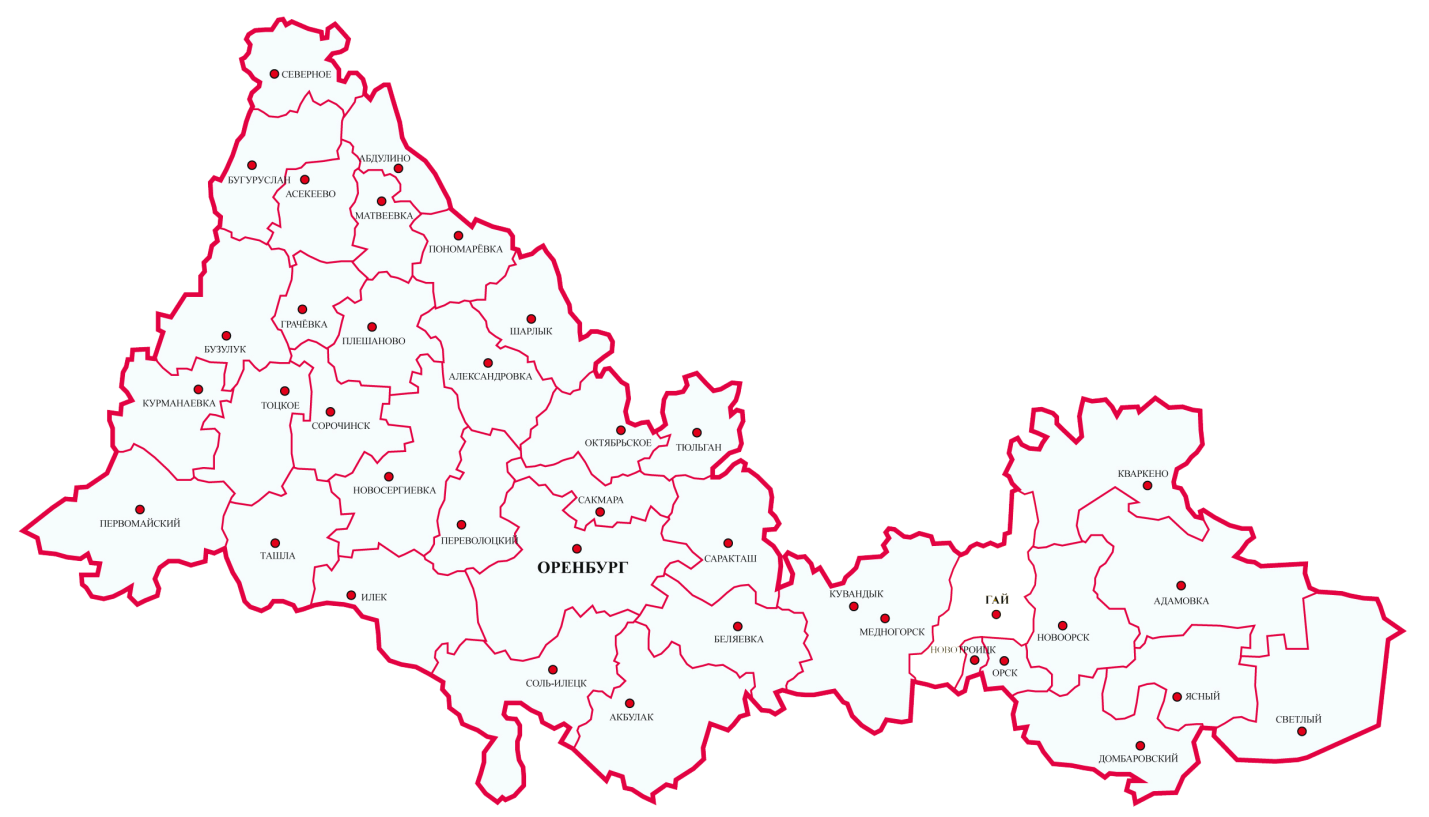 Рисунок 1.1Положение поселения в системе Оренбургской областиТроицкий сельсовет Асекеевского района Оренбургской области является сельским поселением, образованным в соответствии с Законом Оренбургской области  от 25.05.2005 N 2151/387-III-ОЗ «О муниципальных образованиях в составе МО Асекеевский район». Перечень муниципальных образований и населенных пунктов, входящих в состав МО «Асекеевский район» установлен Законодательным собранием Оренбургской области Закон от 15.09.2008г. № 2367/495-IV-ОЗ «Об утверждении перечня муниципальных образований Оренбургской области и населенных пунктов, входящих в их состав».В МО "Троицкий сельсовет" входят  пять населенных пунктов: с. Троицкое, с. Мяицкое,пос.Донской,д.Выселки,д.Александровка.Административный центр поселения - село Троицкое.Площадь МО Троицкий сельсовет  составляет 10007,19 га.В настоящее время численность населения составляет 718 человека.1.1  Особенности экономико-географического положенияМуниципальное образование Троицкий сельсовет  находится в северо-западной части Асекеевского района. Асекеевский  район расположен в северной части Оренбургской области Приволжского федерального округа Российской Федерации.Районный центр село Троицкий находится на расстоянии 365 км от областного центра г. Оренбург.Центром поселения является село Троицкое,  которая  находится в 35 км от районного центра села Асекеево. Важная роль во внешних связях МО Троицкий сельсовет  принадлежит автомобильному транспорту. Связь с другими МО области осуществляется по дорогам местного и регионального значения.На юге – сельсовет граничит с Красногорским сельсоветом, на западе и северо-западе с Юдинским и Лекаревским сельсоветами, на западе с Баландинским сельсоветом  на востоке – с Воздвиженским сельсоветом Асекеевского района. 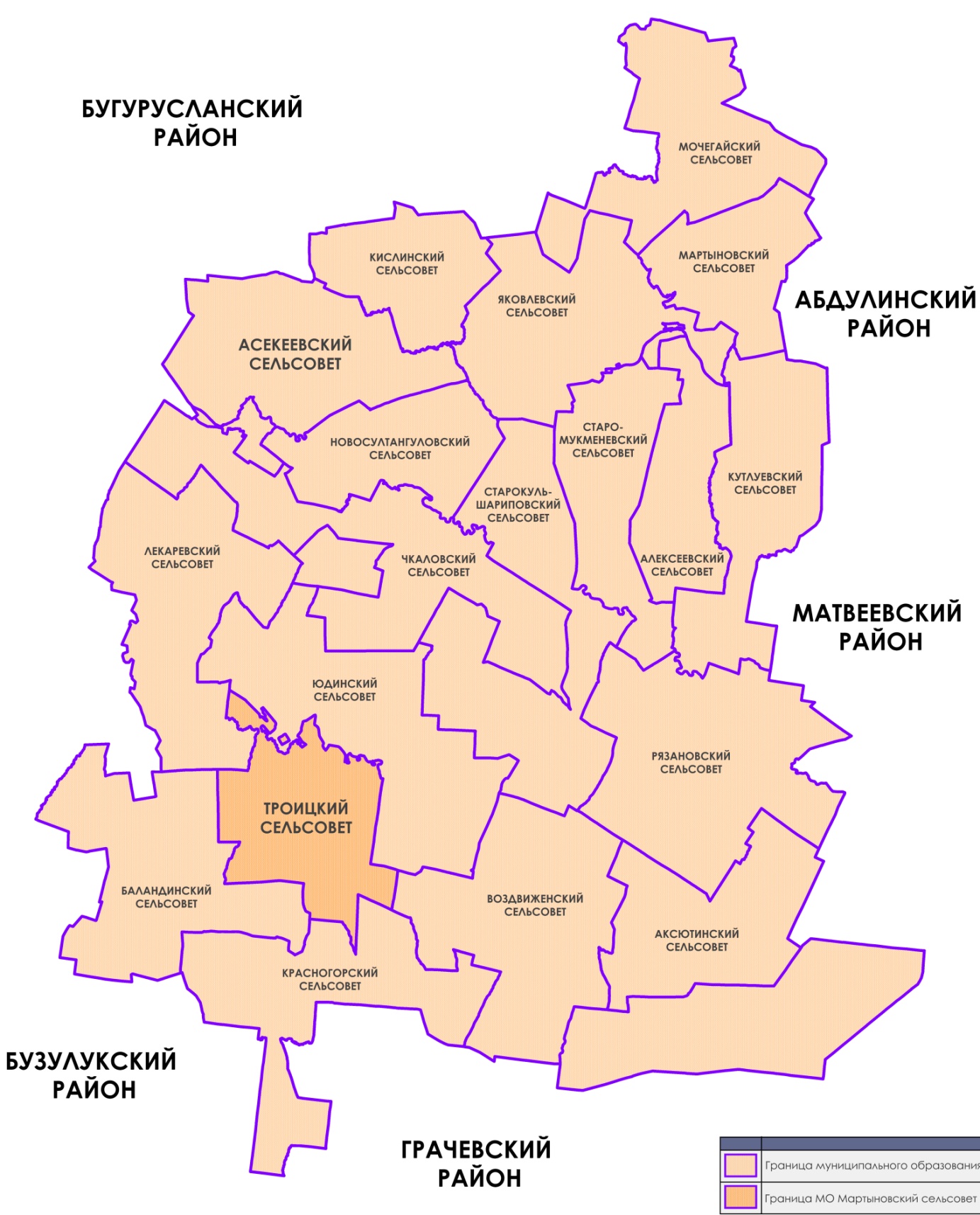 Рисунок 1.2 Схема расположения МО Троицкий сельсовет  в Асекеевском районе ПРИРОДНЫЕ УСЛОВИЯ2.1 Рельеф и геологическое строение	Геология сельсовета представлена отложениями разного срока образования, из которых более древними считаются верхнепермские, выходящие на поверхность  по обрывистым берегам рек и оврагов. Они представлены казанскими и татарскими ярусами. Среднеюрские отложения встречаются в виде пятен серых, зеленовато-серых глин и желтых песков. 	Территория сельсовета имеет рельеф в виде сыртов широтного направления с отчетливо выраженной неравносклонностью – склон южной экспозиции постоянно круче северного. Южные склоны всегда круты   и обрывисты, расчленены балками и оврагами; северные склоны обычно пологие, растянутые на многие километры.	Осевая часть сыртов волниста, иногда с хорошо очерченными сопками и шиханами.2.2 КлиматАсекеевский район как отличается равнинными просторами. Благодаря этому воздушные массы различного происхождения как холодные северные так  и жаркие сухие южные, беспрепятственно вторгаются на территорию района. Климат континентальный, среднегодовая температура +2,5град. Средние температуры в январе -14…-17 градусов, а иногда опускается до -43…-45 градусов. Морозы часто сопровождаются сильными ветрами. Самый жаркий месяц лета – июль, со средними  температурами +19…+22 градуса, иногда июльская жара достигает  +40 градусов. Особенно сильная жара устанавливается при проникновении горячего воздуха из Казахстана и Средней Азии.Среднегодовое количество осадков в Асекеевском районе около , это показатель один из самых высоких в Оренбургской области. Около 60—70 % годового количества осадков приходится на теплый период. Продолжительность залегания снегового покрова составляет около 150 дней. Глубина промерзания почвы до . Преобладающее направление ветра зимой – южное, летом – северо-западное. Таким образом, климатические условия Асекеевского района в отношении комфортности для труда и отдыха имеют как положительные так и отрицательные черты. Краткость переходных сезонов – весны и осени, высокая длительность суммарного солнечного сияния, регулярность осадков, относится к благоприятным чертам климата. Большая скорость ветра определяет запыленность поселений, иссушает почвы, внезапные заморозки поздней весной и ранней осенью относятся к неблагоприятным климатическим условиям.2.3 ГидрологияПоверхностные воды Троицкого сельсовета  относятся к бассейнам реки Волга. Реки сельсовета, входящие в перечень водных объектов, подлежащих региональному государственному контролю и надзору за использованием и охраной, согласно Постановлению правительства Оренбургской области № 300-п от 30.07.2008г. представлены в следующей таблице:Малый Кинель левобережный приток реки Большой Кинель, её устье находится в 132 километрах от устья Большого Кинеля. Общая протяженность Малого Кинеля 201 километров (125 из них по Оренбургской области). Падение реки — 165 метров, средний уклон 0,8 %.Истоки лежат на отрогах Общего Сырта у села Глазово (1 отд. «Красная горка») Асекеевского района Оренбургской области,Водосбор расположен в области плато Высокого Заволжья и представляет равнину увалисто-холмистую в правобережье и слабоволнистую в левобережье. Грунты суглинистые. Растительность лесостепная. Залесенность − 3 %, распаханность до 70 %. Долина реки от истока до 106-го километра прямая, от 106 до 78-го километра извилистая; в верховьях неясно выраженная, местами ящикообразная, на остальном протяжении трапецеидальная. Пойма высокорасположенная, сплошная, двухсторонняя, местами чередующаяся по берегам, шириной 0,5−1 километр, между 193−190, 160−158, 150−145-м километрами отсутствует. Русло реки извилистое, разветвленное на притоки островами длиной 100—500 метров, заросшими кустарником. Ширина реки 15−20 метров (в районе прудов до 50 метров), глубина реки 1−3 метра.Вода реки Малого Кинеля в конечном итоге попадет в Самару, приток Волги и далее попадает в Каспийское море, не имеющее сообщения с мировым океаном.Характерной чертой всех рек области является чрезмерная неравномерность сезонного и годового стока. В весенний паводок (апрель – май) реки сбрасывают 70-80 % вод. На летний период (июнь – сентябрь) приходится 8-12 %, а на осень и зиму (октябрь – март) – по 4-8 % от общего объема годового стока. Годовой ход уровней воды рек Оренбургской области характеризуется четко выраженной волной весеннего половодья, сравнительно низкой летне-осенней меженью, иногда прерываемой дождевыми паводками, и небольшим повышением уровня в течение зимы.Количество воды в реках зависит, прежде всего, от среднегодового количества атмосферных осадков, менее значительным источником питания рек являются подземные воды. Реки и ручьи района относятся к степным рекам, их особенностью является крайне неравномерное распределение речного стока по сезонам года. В период весеннего таяния снега они сбрасывают до 80 % годового стока, что приводит к половодью, к концу лета из-за недостатка осадков многие ручьи пересыхают, а сток рек непрерывно уменьшается. Тем не менее, Асекеевский район по сравнению с другими районами Оренбуржья собирает больше воды с единицы площади своих бассейнов рек: например среднемноголетний расход в устьях рек Большой Кинель - 624 млн. куб.м., Р.Малый Кинель - 123 млн. куб.м. Таким образом, Асекеевский район обеспечен водными ресурсами.2.4 Подземные водыОренбургский регион представляет собой систему артезианских бассейнов платформенного типа с преимущественным развитием напорных пластовых и трещинно-пластовых вод. Район расположен на территории двух артезианских бассейнов: Волго – Камского и Прикаспийского. Основными водоносными  горизонтами являются горизонты татарского яруса, верне- и нижнеказанского подъярусов. Казанский ярус заключен в трещиноватых известняках и доломитах, которые вскрываются на глубинах 15-. Воды преимущественно напорные, величина напоров изменяется от 1,5 до . Дебиты скважин колеблются от 0,004 до 11,1 л/с при понижениях 1,0-. Водопроводимость пород редко превышает 30 м²/сут. Минерализация вод колеблется в пределах от 0,4 до 18,3 г/дм³, изменяясь в зависимости от условий питания. По типу воды от гидрокарбонатных магниево-кальциевых или натриевых при минерализации 1 г/дм³ до хлоридно- натриевых. Минерализация увеличивается вниз по долинам и по мере удаления от русла к бортам долин.Питание вод плиоцен-четвертичных отложений происходит за счет инфильтрации атмосферных осадков и подтока из выше- и нижележащих водоносных горизонтов и комплексов.Воды повсеместно используются для водоснабжения. Запасы достаточны для водоснабжения района.По оценки обеспеченности Оренбургской области ресурсами подземных вод для хозяйственно-питьевого водоснабжения выполненного  путем сопоставления прогнозных эксплуатационных ресурсов подземных вод (ПЭРПВ), Асекеевский район относится к «надежно обеспеченным запасами подземных вод» районам. 2.5 Почвы. 	Асекеевский район и Троицкий сельсовет в том числе расположен в черноземной зоне – подзоне выщелоченных типичных и обыкновенных черноземов. По условиям залегания приурочены к наиболее выровненным пространствам, пологим склонам и плато водоразделов. Наибольшее распространение здесь получили черноземы типичные. Эти почвы характеризуются повышенным содержанием гумуса.  Из-за сухости климата и обилия отмирающей травянистой степной растительности гумус не смывается и не перемещается в глубокие почвенные слои, а накапливается в почве, образуя мощный гумусовый горизонт. Толщина гумусового в черноземах Асекеевского района достигает . На  площади приходится до 700 тонн гумуса. Практически вся территория черноземов распахана.	Также на территории района имеют место солонцеватые почвы, нередко в комплексе с солонцами, под лесами обычно распространены темно-серые лесные почвы.	Таким образом, Асекеевский район и Троицкий сельсовет обладает почвами с высоким потенциальным плодородием и при правильной системе земледелия могут обеспечивать высокий урожай сельскохозяйственных культур. Основными мероприятиями рационального использования почвенных ресурсов являются:Мероприятия по сохранению и накоплению влаги;Мероприятия по сохранению и восстановлению структуры;Проведение комплекса противоэрозионных мероприятий.Территории с почвами не пригодными для использования под пашни, возможно использовать под выпас, сенокосы.  Основным вопросом правильного использования этих массивов является регулирование выпаса с целью предотвращения разрушения естественного растительного покрова. При его разрушении почва подвергается интенсивной эрозии - водной и ветровой - и превращается или в оголенные каменистые выходы или в массивы разбитых и развеянных песков.2.6 Растительный и животный мир.Асекеевский район располагается на границе двух крупных физико-географических стран: Русской (Восточно-Европейской) равнины и Уральской складчатой страны. Граница между ними является главным ландшафтным рубежом на территории области. К западу от этого ландшафтного рубежа простираются холмистые равнины на спокойном платформенном основании. Восточнее громоздятся мелкосопочники Урала на смятых в складки древних породах. Это граница служит рубежом между степной и лесостепной природными зонами. Она обусловлена изменением с севера на юг температуры и влажности и выражается в смене почв и растительности. Леса здесь распространяются вдоль речных долин.  Современная лесистость лесостепи составляет  около 3,0 %. Южнее указанного ландшафтного рубежа климат становится жарче и суше. Естественная растительность здесь представлена лесами из дуба, вяза, березы и осины. Асекеевский район имеет представителей животного мира степи. Среди них – волк, лисица, лось, кабан, корсак, барсук, горностай, ласка, обыкновенная полевка, заяц-беляк. Около одной трети животных, обитающих в районе, являются эндемиками степной зоны, это – суслики, большой тушканчик, дрофа, стрепет, журавль-красавка, степной сурок (байбак европейский), хищные птицы – степной орел, могильник, курганник, мелкие соколы. Распашка степей привела к тому, что большинство крупных птиц – дрофа, стрепет, журавль-красавка, серая куропатка, теперь относятся к числу редких видов. В лесах северо-запада района можно встретить тетеревов, рябчиков, глухарей.Помимо традиционных объектов охоты – заяц-беляк, лисица, волк, серый гусь, к промышляемым животным относятся барсук, горностай, лесная куница, степной и лесной хорь. На территории района встречаются, занесенные в Красную книгу Оренбургской области, южнорусская перевязка и европейская норка.ЗОНЫ С ОСОБЫМИ УСЛОВИЯМИ ИСПОЛЬЗОВАНИЯ ТЕРРИТОРИИВ составе материалов по обоснованию проекта генерального плана на «Карте зон с особыми условиями использования территорий и территорий, подверженных риску возникновения чрезвычайных ситуаций» и «Схеме комплексной оценки территории» выделены следующие зоны с особыми условиями использования территорий, т.е. территории, в границах которых устанавливаются ограничения на осуществление градостроительной деятельности:территории санитарно-защитных, охранных зон производственных и коммунальных объектов;территории зон охраны газопроводов;территории объектов историко-культурного наследия;территории зон санитарной охраны магистральных водопроводов и водозаборных сооружений; территории  водоохранных зон и прибрежных защитных полос;территории зон охраны воздушных линий электропередач.Границы указанных территорий и зон нанесены на карты в  соответствии с законодательством Российской Федерации, Оренбургской области и местных нормативных актов.  Для воздушных высоковольтных линий электропередачи   (Санитарные правила СНиП № 2971-84 «Защита населения от воздействия электрического поля, создаваемого воздушными линиями электропередачи переменного тока промышленной частоты») устанавливаются санитарно-защитные зоны по обе стороны от проекции на землю крайних проводов. Эти зоны определяют минимальные расстояния до ближайших жилых, производственных и непроизводственных зданий и сооружений:1. Для ЛЭП ниже 1кВ - 2 метра,2. Для ЛЭП 1- 20кВ - 10 метров, 3. Для ЛЭП 35 кВ - 15 метров,4. Для ЛЭП 110 кВ - 20 метров,5. Для ЛЭП 150-220 кВ - 25 метров,6. Для ЛЭП  330кВ, 400 кВ, 500кВ - 30 метров,7. Для ЛЭП 750кВ - 40 метров,8. Для ЛЭП 1150кВ - 55 метров,9. Для ЛЭП через водоёмы (реки, каналы, озёра и др.) - 100 метров. В охранных зонах запрещается осуществлять любые действия, которые могут нарушить безопасную работу объектов электросетевого  хозяйства,   в том числе привести к их повреждению или  уничтожению,  и  (или)   повлечь причинение вреда жизни, здоровью  граждан  и  имуществу  физических  или юридических лиц, а  также  повлечь  нанесение  экологического    ущерба и
возникновение пожаров, в том числе:а) набрасывать на провода и опоры воздушных  линий   электропередачи посторонние предметы, а  также  подниматься  на  опоры  воздушных   линий электропередачи;б) размещать  любые  объекты  и  предметы  (материалы)  в   пределах созданных в соответствии с требованиями нормативно-технических документов проходов и подъездов для доступа к объектам электросетевого хозяйства, а также проводить любые  работы  и  возводить  сооружения,  которые   могут препятствовать доступу к объектам электросетевого хозяйства, без создания необходимых для такого доступа проходов и подъездов;  в)  находиться  в  пределах  огороженной территории и помещениях распределительных  устройств и подстанций, открывать двери и люки распределительных устройств и подстанций,  производить переключения и подключения в электрических сетях (указанное требование не распространяется на работников, занятых выполнением разрешенных в установленном порядке работ), разводить огонь в пределах охранных зон вводных  и  распределительных  устройств,  подстанций, воздушных линий электропередачи, а также в охранных зонах кабельных линий электропередачи;г) размещать свалки;д) производить работы ударными механизмами, сбрасывать тяжести массой свыше 5 тонн, производить сброс и слив едких и коррозионных веществ и горюче-смазочных материалов (в  охранных зонах подземных кабельных линий электропередачи). В пределах охранных зон объектов электросетевого хозяйства без письменного решения о согласовании сетевых организаций юридическим и физическим лицам запрещаются:а) строительство, капитальный ремонт, реконструкция или снос зданий и сооружений;б) горные, взрывные, мелиоративные работы, в том числе связанные с временным затоплением земель;в) посадка и вырубка деревьев и кустарников;г) дноуглубительные, землечерпальные и погрузочно-разгрузочные работы, добыча рыбы, других водных животных и растений придонными орудиями лова, устройство водопоев, колка и заготовка льда (в охранных зонах подводных кабельных линий электропередачи);е) проезд машин и механизмов, имеющих общую высоту с грузом или без груза от поверхности дороги более 4,5 метра (в охранных зонах воздушных линий электропередачи);ж) земляные работы на глубине более 0,3 метра (на вспахиваемых землях на глубине более 0,45 метра), а также планировка грунта (в охранных зонах подземных кабельных линий электропередачи);з) полив сельскохозяйственных культур в случае, если высота струи воды может составить свыше 3 метров (в охранных зонах воздушных линий электропередачи);и) полевые сельскохозяйственные работы с применением сельскохозяйственных машин и оборудования высотой более 4 метров (в охранных зонах воздушных линий электропередачи) или полевые сельскохозяйственные работы, связанные с вспашкой земли (в охранных зонах кабельных линий электропередачи).В соответствии с Правилами охраны газораспределительных сетей, утвержденными постановлением Правительства Российской Федерации от 20.11.2000 г. № 878 «Об утверждении Правил охраны газораспределительных сетей» для газораспределительных сетей устанавливаются следующие охранные зоны:a) вдоль трасс наружных газопроводов — в виде территории, ограниченной условными линиями, проходящими на расстоянии 2 метров с каждой стороны газопровода;б) вдоль трасс подземных газопроводов из полиэтиленовых труб при использовании медного провода для обозначения трассы газопровода — в виде территории, ограниченной условными линиями, проходящими на расстоянии 3 метров от газопровода со стороны провода и 2 метров — с противоположной стороны;в) вдоль трасс наружных газопроводов на вечномерзлых грунтах независимо от материала труб — в виде территории, ограниченной условными линиями, проходящими на расстоянии 10 метров с каждой стороны газопровода;г) вокруг отдельно стоящих газорегуляторных пунктов — в виде территории, ограниченной замкнутой линией, проведенной на расстоянии 10 метров от границ этих объектов. Для газорегуляторных пунктов, пристроенных к зданиям, охранная зона не регламентируется;д) вдоль подводных переходов газопроводов через судоходные и сплавные реки, озера, водохранилища, каналы — в виде участка водного пространства от водной поверхности до дна, заключенного между параллельными плоскостями, отстоящими на 100 м с каждой стороны газопровода;е) вдоль трасс межпоселковых газопроводов, проходящих по лесам и древесно-кустарниковой растительности, — в виде просек шириной 6 метров, по 3 метра с каждой стороны газопровода. Для надземных участков газопроводов расстояние от деревьев до трубопровода должно быть не менее высоты деревьев в течение всего срока эксплуатации газопровода.Отсчет расстояний при определении охранных зон газопроводов производится от оси газопровода — для однониточных газопроводов и от осей крайних ниток газопроводов — для многониточных. В  охранных  зонах  трубопроводов  запрещается   производить всякого   рода  действия,  могущие  нарушить  нормальную  эксплуатацию трубопроводов либо привести к их повреждению, в частности:     а) перемещать,  засыпать  и  ломать  опознавательные и сигнальные знаки, контрольно-измерительные пункты;     б) открывать  люки,  калитки и двери необслуживаемых усилительных пунктов кабельной связи,  ограждений узлов линейной арматуры,  станций катодной  и  дренажной защиты,  линейных и смотровых колодцев и других линейных устройств,  открывать и закрывать краны и задвижки, отключать или   включать   средства   связи,   энергоснабжения   и  телемеханики трубопроводов;     в) устраивать  всякого  рода  свалки,  выливать  растворы кислот, солей и щелочей;     г) разрушать   берегоукрепительные   сооружения,   водопропускные устройства,  земляные и иные сооружения  (устройства),  предохраняющие трубопроводы  от  разрушения,  а  прилегающую  территорию и окружающую местность - от аварийного разлива транспортируемой продукции;     д) разводить огонь и размещать какие-либо открытые  или  закрытые источники огня.В охранных зонах трубопроводов  без  письменного  разрешения предприятий трубопроводного транспорта запрещается:     а) возводить любые постройки и сооружения;      б) высаживать  деревья  и  кустарники  всех  видов,  складировать корма,  удобрения,  материалы,  сено и солому,  располагать  коновязи, содержать скот,  выделять рыбопромысловые участки,  производить добычу рыбы,  а  также  водных  животных  и  растений,  устраивать   водопои, производить колку и заготовку льда;     в) сооружать  проезды  и  переезды  через  трассы  трубопроводов, устраивать стоянки автомобильного транспорта,  тракторов и механизмов, размещать сады и огороды;     г) производить    мелиоративные    земляные   работы,   сооружать оросительные и осушительные системы;     д) производить   всякого   рода  открытые  и  подземные,  горные, строительные, монтажные и взрывные работы, планировку грунта.Таблица 3.1Санитарно-защитная зона для газопроводовСанитарно-защитные, охранные зоны  предприятий, сооружений и иных объектов.К зонам с особыми условиями использования территории относятся санитарно-защитные зоны предприятий, оказывающих негативное влияние на окружающую среду.  Установление размеров санитарно-защитных зон для промышленных объектов и производств проводится при наличии проектов обоснования санитарно-защитных зон с расчетами загрязнения атмосферного воздуха, физического воздействия на атмосферный воздух, с учетом результатов натурных исследований и измерений атмосферного воздуха, уровней физического воздействия на атмосферный воздух, выполненных в соответствии с программой наблюдений, представляемой в составе проекта. Размеры санитарно-защитных зон определены по САНПИН 2.2.12.1.1.1200-03 с изм. от 09.09.2010.  "Санитарно-защитные зоны и санитарная классификация предприятий, сооружений и иных объектов". В санитарно-защитных зонах запрещается размещать:-  жилую застройку, включая отдельные жилые дома;- ландшафтно-рекреационные зоны, зоны отдыха, территории курортов, санаториев и домов отдыха;- территории садоводческих товариществ и коттеджной застройки, коллективных или индивидуальных  дачных и садово-огородных участков;- спортивные сооружения, детские площадки;- образовательные и детские учреждения;- лечебно-профилактические и оздоровительные учреждения общего пользования;- комплексы водопроводных сооружений для подготовки и хранения питьевой воды;- другие территории с нормируемыми показателями качества среды обитания. Размер санитарно-защитной зоны для действующих объектов может быть уменьшен при:- объективном доказательстве достижения уровня химического, биологического загрязнения атмосферного воздуха и физических воздействий на атмосферный воздух до ПДК и ПДУ на границе санитарно-защитной зоны и за ее пределами по материалам систематических лабораторных наблюдений для предприятий I и II класса опасности (не менее пятидесяти исследований на каждый ингредиент в отдельной точке) и измерений и оценке риска для здоровья; для промышленных объектов и производств III, IV, V класса опасности по данным натурных исследований приоритетных показателей за состоянием загрязнения атмосферного воздуха (не менее тридцати исследований на каждый ингредиент в отдельной точке, за исключением зимнего периода) и измерений;- подтверждении измерениями уровней физического воздействия на атмосферный воздух на границе санитарно-защитной зоны до гигиенических нормативов и ниже;- уменьшении мощности, изменении состава, перепрофилировании промышленных объектов и производств, и связанным с этим изменением класса опасности;- внедрении передовых технологических решений, эффективных очистных сооружений, направленных на сокращение уровней воздействия на среду обитания; Охранные зоны трубопроводного транспорта установлены в соответствии со СНиП 2.05.06.-85* «Магистральные трубопроводы» На территории Троицкого сельсовета располагаются две нефтяные установки и проектируется перекачивающая станция с нефтепроводом, данные объекты являются объектами с территориями,   подверженые риску возникновения чрезвычайных ситуаций. Охранные зоны устанавливаются в зависимости от вида установки и мощности скважин.Водоохранные зоны водных объектов.Водоохранными зонами являются территории, которые примыкают к береговой линии морей, рек, ручьев, каналов, озер, водохранилищ и на которых устанавливается специальный режим осуществления хозяйственной и иной деятельности в целях предотвращения загрязнения, засорения, заиления указанных водных объектов и истощения их вод, а также сохранения среды обитания водных биологических ресурсов и других объектов животного и растительного мира.Водоохранные зоны рек включают поймы, надпойменные террасы, бровки и крутые склоны коренных берегов, а также овраги и балки, непосредственно впадающие в речную долину или озерную котловину. В границах водоохранных зон устанавливаются прибрежные защитные полосы, на территориях которых вводятся дополнительные ограничения хозяйственной и иной деятельности.Ширина водоохранной зоны и прибрежной защитной полосы за пределами территорий городов и других поселений устанавливаются от соответствующей береговой линии. Ширина водоохранной зоны рек или ручьев устанавливается от их истока для рек или ручьев протяженностью:1) до 10 км в размере 50 метров;2) от 10 км до 50 км в размере 100 метров;3) от 50 км и более в размере 200 метров.Для реки, ручья протяженностью менее десяти километров от истока до устья, водоохранная зона совпадает с прибрежной защитной полосой. Радиус водоохранной зоны для истоков реки, ручья устанавливается в размере пятидесяти метров.река Малый Кинель (общая протяженность 201 км) — ширина водоохранной зоны    200 метров;река Барская — ширина водоохранной зоны 50 метров;река Солянка — ширина водоохранной зоны 50 метров;В границах водоохранных зон запрещается:1) использование сточных вод для удобрения почв;2) размещение кладбищ, скотомогильников, мест захоронения отходов производства и потребления, радиоактивных, химических, взрывчатых, токсичных, отравляющих и ядовитых веществ;3) осуществление авиационных мер по борьбе с вредителями и болезнями растений;4) движение и стоянка транспортных средств (кроме специальных транспортных средств), за исключением их движения по дорогам и стоянки на дорогах и в специально оборудованных местах, имеющих твердое покрытие.В границах прибрежных защитных полос наряду с установленными частью 15 настоящей статьи ограничениями запрещаются:1) распашка земель;2) размещение отвалов размываемых грунтов;3) выпас сельскохозяйственных животных и организация для них летних лагерей, ванн.Закрепление на местности границ водоохранных зон и границ прибрежных защитных полос специальными информационными знаками осуществляется в соответствии с земельным законодательством.Охранные зоны объектов водоснабженияУстанавливаются  в соответствии с СанПиН 2.1.4.1110-02 «Зоны санитарной охраны источников водоснабжения и водопроводов питьевого назначения», утвержденных постановлением Главного государственного санитарного врача РФ от 14 марта 2002 г.№10. На территории МО Троицкий сельсовет Асекеевского районарасположены артезианские скважины хозяйственно-питьевого водоснабжения с зонами санитарной охраны источников воды 1 пояса (строгого режима) 30-50 метров.Особо охраняемые природные территорииНа территории сельсовета располагаются два памятника ландшафтный и гидрогеологический, которые являются особоохраняемыми природными территориями.Памятник природы областного значения: Троицкий родник (S – ).На территории памятника природы запрещается:– рубка деревьев, кроме рубок ухода, санитарных рубок, реконструкции, ландшафтно-формирующих и прочих;– уничтожение и нарушение растительного покрова;– захламление мусором территории родника в радиусе ;– гидротехническое вмешательство.Территории  объектов культурного наследия                                                                                                                                                                                                                                                                                                                                                                                                                                                                                                                                                                                                                                                                                                                                                                                                                                                                                                                                                                                                                                                                                                                                                                                                                                                                                                                                                                                                                                                                                                                                                                                                                                                                                                                                                                                                                                                                                                                                                                                                                                                               В целях сохранения памятников археологии от разрушения в ходе хозяйственной деятельности в соответствии со статьями 30 Федерального закона от 25.06.2002 №73-ФЗ «Об объектах культурного наследия (памятниках истории и культуры) народов Российской Федерации» объектами историко-культурной экспертизы являются «земельные участки, подлежащие хозяйственному освоению».На территории Троицкого сельсовета находятся шесть памятников археологии, являющийся выявленным объектом культурного наследия:Таблица 3.2 Перечень объектов археологического наследия (данные СТП Асекеевского района)*На картах-схемах памятники археологии нанесены условно и не отражают их реального расположения на местности.В СТП Оренбургской области на расчетный срок внесены предложения по инвентаризации, мониторингу и составлению точных карт объектов археологического наследия (памятников истории и культуры)городских округов и городских поселений Оренбургской области, разработка проектов реставрации и производство противоаварийных работ в отношении объектов культурного наследия культового назначения, на прогнозный срок–проведение инвентаризации и паспортизации объектов культурного наследия в сельских поселениях Оренбургской области с последующей регистрацией в едином государственном реестре;отнесение земельных участков, на которых расположены памятники истории и культуры, к землям историко-культурного назначения;изучение и популяризация объектов культурного наследия, расположенных на территории Оренбургской области.Относительно объектов культурного наследия и памятников археологии на территории муниципального образования Троицкий сельсовет  необходимо проведение следующих мероприятий: разработать проекты зон охраны объектов культурного наследия с установлением соответствующих зон охраны, режимами использования земель и градостроительными регламентами в границах таких зон;при разработке градостроительной документации территории муниципального образования Троицкий сельсовет , необходимо учитывать ограничения использования земельных участков и объектов капитального строительства, расположенных в границах зон охраны объектов культурного наследия, в соответствии с законодательством Российской Федерации об охране объектов культурного наследия. Перечень мероприятий в сфере охраны памятников истории и культуры:необходима разработка проектов зон охраны объектов культурного наследия с установлением соответствующих зон охраны, режимами использования земель и градостроительными регламентами в границах таких зон;при разработке генеральных планов и иной градостроительной документации территорий муниципальных образований, необходимо учитывать ограничения использования земельных участков и объектов капитального строительства, расположенных в границах зон охраны объектов культурного наследия, в соответствии с законодательством Российской Федерации об охране объектов культурного наследия.4.ЗЕМЛИ МУНИЦИПАЛЬНОГО ОБРАЗОВАНИЯ ТЕРРИТОРИАЛЬНЫЕ РЕСУРСЫ4.1 Территория муниципального образования В соответствии с техническим заданием, границами разработки генерального плана являются границы муниципального образования Троицкий сельсовет , установленные в соответствии с Законом Оренбургской области  «О муниципальных образованиях в составе муниципального образования Асекеевский район Оренбургской области» от 16 февраля 2005г. Площадь МО Троицкий сельсовет  в установленных границах составляет 10007,19 га. Плотность населения 7,17 человек на 1 кв. километр.Характеристика земель МО Троицкий сельсовет  по категориям (картографические измерения): Таблица 4.1  Характеристика земель МО Троицкий сельсовет На основании вышеизложенного можно сказать, что большая часть территории сельсовета занята землями сельскохозяйственного назначения.4.2 Территориальные ресурсыДля выявления территориальных ресурсов для развития муниципального образования проведён анализ по ряду факторов, влияющих на направление развития поселения:- природно-экологические, санитарно-гигиенические;- особенности инженерного обустройства;- характер современного использования территории;-размещение и состояние жилищного фонда, общественных и производственных объектов;- социально-экономические и прочие факторы, определяющие параметры и перспективы развития муниципального образования. Оценивались как территории населённых пунктов, так и к ним прилегающие.В результате проведённой комплексной оценки выявлены наиболее предпочтительные по комплексу факторов площадки, на которых возможно размещение жилой и общественной застройки, новых производственных объектов (инвестиционные площадки), а также территории, пригодные для организации рекреационных зон.На основе выбранных площадок рекомендовано территориальное развитие поселения, проектное функциональное зонирование и планировочная структура территории.Проектом предложено изменение границ населённых пунктов (с целью включения территории под жилищное строительство).Часть территории земель населённых пунктов находится в пределах водоохранных зон и в санитарно защитных зонах промышленных предприятий и полигона ТБО, что заставляет вести изыскание новых площадок для жилищного строительства. В результате оценки обозначены наиболее благоприятные по комплексу положительных факторов площадки, на которых возможно размещение жилой и общественной застройки.с. Троицкое – около 1,4 га для жилищного строительства, в основном юго-западной части села; В остальных населенных пунктах развитие жилой зоны не предусматривается.4.3 Предпосылки развития муниципального образованияВ перспективный период развитие муниципального образования Троицкий сельсовет  будет определяться рядом факторов:- экономико-географическим положением, природно-климатическими и транспортными условиями;- имеющимися земельными ресурсами;- накопленным экономическим и социальным потенциалом;- развитием новых форм хозяйствования,- полезными ископаемыми (нефть).На территории сельсовета расположены нефтяные установки, которые являются перспективными для развития муниципального образования.4.4 Ресурсы и направление развитияОпределяющим в развитии сельского хозяйства МО является расширение потребительского рынка. Большое значение должна иметь возможность реализации продукции вне пределов хозяйств, то есть ликвидность и востребованность производимой сельхозпродукции. Особо следует отметить возможность продажи продукции в уже переработанном виде, что позволит сельхозпредприятиям конкурировать с переработчиками и даст возможность участвовать в рынке местных продуктов.Перспективы развития МО Троицкий сельсовет  связаны с агропромышленным комплексом, растениеводством и мясо-молочным животноводством.При условии роста объёмов производства продукции сельского хозяйства, возможно дальнейшее развитие смежных производств. Нет существенного ограничения в территориальных ресурсах. 5. СОЦИАЛЬНО-ЭКОНОМИЧЕСКАЯ СИТУАЦИЯ5.1. Хозяйственный комплекс и предпосылки развитияЭкономический потенциалАсекеевский район расположен в северной части Оренбургской области. Районный центр находится на расстоянии 365 км от областного центра. Связь районного центра с г.Оренбург осуществляется по трассе  федерального значения Р-229 Казань – Чистополь – Альметьевск – Бугульма – Бавлы – Оренбург.
Протяженность – 824 км.Село Троицкое является административным центром Троицкого сельсовета, который объединяет 5 населенных пунктов (с. Троицкое, с. Мяицкое, д.Выселки, пос.Донской и д.Александровка) с общим числом жителей 718 человек. Экономический потенциал сельсовета составляет деятельность, связанная с выполнением функций агропромышленного комплекса.Главным ресурсом Троицкого сельсовета являются его плодородные почвы, интенсивно используемые в хозяйственной деятельности.Зона характеризуется сравнительно благоприятным увлажнением, распространением типичных черноземов.Основу экономического потенциала поселения составляет агропромышленный комплекс. Специализация производство зерна, овощей и молочно-мясное животноводство. Главной зерновой культурой являются пшеница, ячмень, кукуруза, подсолнух и просо, индивидуальные предприятия занимаются выращиванием овощей.Реальными секторами  экономики в МО Троицкий сельсовет   на сегодняшний день являются:- выращивание зерновых культур;- производство мясо-молочной продукции.В селе Троицкое сосредоточена вся необходимая административная и социальная инфраструктура, которая обеспечивает обслуживание населения Троицкого сельсовета: почта, отделение социальной защиты населения, банк, магазины, отделения связи, больница, аптеки, дом культуры, библиотека, спортивные площадки. Правоохранительной практикой занимается отделение полиции. Устойчивое развитие Асекеевского района основано на интегрированном социо-эколого-экономическом подходе к развитию агропромышленного комплекса и сельских территорий. Его цель – повышение эффективности работы сельскохозяйственных организаций и АПК в целом, повышение благополучия сельского населения, увеличение производства экологически чистой продукции и улучшение состояния природной среды.Сельское хозяйствоГлавным ресурсом Троицкого сельсовета являются его плодородные почвы, преимущественно черноземные средне - и малогумусные, интенсивно используемые в хозяйственной деятельности.Основными мерами по развитию промышленного производства являются:дальнейшее развитие обрабатывающей промышленности;обновление основных производственных фондов на ряде предприятий;внедрением безотходных технологий в производство;увеличением ассортимента выпускаемой продукции.усиление промышленных функций территории за счёт размещения новых высокотехнологичных предприятий;5.2. Демографическая ситуация. Прогноз численности населенияК началу 2014 года численность населения муниципального образования МО Троицкий сельсовет  составила 718 человек. с.Троицкое - 484 жителя,д.Александровка - 41 житель,д.Выселки - 87 жителей,пос.Донской - 41 житель,с.Мяицкое 62 жителя.Прогноз численности населенияЧисленность постоянного населения МО Троицкий сельсовет  на конец 2013г. составляет 718 человек.Выбор направлений дальнейшего территориального развития Троицкого сельсовета, зависит от прогнозируемой численности населения, которые строятся на основе гипотез относительно будущей динамики рождаемости, смертности и миграции. Расчет перспективной численности населения произведен методом  экстраполяции, который основывается на использовании данных об общем приросте населения (естественном и механическом), рассчитывается по формуле:Sh+t=Sh√(1+К общ.пр. / 1000)t,(1)где Sh – численность населения на начало планируемого периода, чел.;  t – число лет, на которое производится расчет;Кобщ.пр. – коэффициент общего прироста населения за период, предшествующий плановому, определяется как отношение общего прироста населения к среднегодовой численности населения.Недостаток  исходных данных и неясность тенденций с естественным приростом населения снижает точность прогнозов.   Для расчета перспективной численности населения использовались несколько вариантов: - пессимистичный вариант отражает снижение естественного прироста населения (низкая рождаемость в сочетании с высокой смертностью) и высокий миграционный отток. При таком прогнозе численность населения  рассчитаем по формуле (1), она составит: Общее для МО:к 2034 году - 747 человек,При расчете перспективной численности с использованием коэффициента общего прироста, перспективы роста населения поселка незначительны. Более точный метод, используемый для длительных прогнозов, - это метод возрастной передвижки, основанный на использовании данных о возрастном составе населения и коэффициентов дожития, рассчитываемых на основании таблиц смертности и коэффициентов рождаемости, полученных из таблиц рождаемости. Расчет этим методом невозможен, так как отсутствуют текущие статистические данные и расчетные таблицы рождаемости и смертности по населению Троицкого сельсовета.Произвести расчет перспективной численности населения методом трудового баланса также нет возможности, так как отсутствуют данные абсолютной численности градообразующих кадров на расчетный срок.Рост численности населения возможен при определенных условиях, к которым относятся и улучшение качества жизни, и социально- экономическая политика, направленная на поддержание семьи, укрепление здоровья населения, успешная политика занятости населения, а именно создание новых рабочих мест, обусловленного развитием различных функций сельсовета.5.3. Жилищный фонд и жилищное строительствоЖилищное строительство оказывает существенное влияние на формирование внутрипоселковой системы расселения, а, следовательно, на изменение числа жителей и потребность в инфраструктурных объектах. Главная цель и задача жилищного строительства – это рост реальной обеспеченности населения жильем, одного из важных индикаторов уровня жизни населения. Весь жилищный фонд МО Троицкий сельсовет  состоит из индивидуальных одно- и двух этажных жилых домов Таблица 5.3.1 Благоустройство жилого фонда в Троицком  сельсовете  на 01.01.2012 годаОдним из недостатков развития МО, как видно из таблицы, является то, что поселение не обеспечено канализацией.5.4. Социальная сфера. Проблемы и направления развитияСовременное состояниеМО Троицкий сельсовет  входит в состав Асекеевского района. Площадь МО Троицкого сельсовета по картографическим измерениям составляет 10007,19 га. Численность населения по данным администрации Троицкого сельсовета на 01.01.2014г. составила 718 человек.Ниже представлены сведения об учреждениях культурно-бытового обслуживания поселения в соответствии с данными предоставленными администрацией района по состоянию  на 2014год.Образование	На территории МО Троицкий сельсовет  размещена одна общеобразовательная школа в с.Троицкое. Школа не загружена на полную проектную мощность, которая составляет 250 мест.На территории МО находится детское дошкольное учреждение - МДОУ "Троицкий детский сад", загружены не на полную мощность.Вывод: Детский сад и школа имеют резерв в мест. На сегодняшний день радиус транспортной доступности школы для поселений сельсовета соответствует нормативному (2-4км). С удаленного населенного пункта д.Александровки учащиеся добираются на автобусе.Радиус пешеходной доступности д/с соответствует нормативам (500м).Культурно-просветительные учрежденияПо данным администрации МО Троицкий сельсовет  в поселении находятся следующие объекты культуры:Таблица 5.4.2Объекты культуры в МО Троицкий сельсовет Вывод: МО  в основном обеспечено учреждениями  культурно-досугового  типа. Проектной мощности клуба, библиотек на расчетный срок не достаточно.Спортивные учрежденияНа территории сельсовета действуют следующие объекты физической культуры и спорта: Объекты общественного питанияУчреждения здравоохраненияНа территории Троицкого сельсовета располагается муниципальное учреждение здравоохранения МУЗ "Троицкая участковая больница", в.Троицкое расположенна аптека №67..Санаториев и диспансеров на  территории сельсовета не имеется.В с.Мяицком больница закрыта.Вывод: Фактическое число посещений в день не превышает нормативную мощность.Учреждения коммунального и бытового обслуживания.КладбищаНа территории МО Троицкий сельсовет  расположено 4  кладбища.Таблица 5.4.5Кладбище расположенное в с.Троицкое предлагается расширить на 1,9 га Полигон ТБОПолигон ТБО находится около западной границы д.Выселки, соответствует санитарно-защитным нормам.Яма БеккариСкотомогильник расположен на северо-востоке от с.Мяицкое на расстоянии около 1 км. Санитарно-защитная зона соответствует нормативам.Пожарное депоНа территории Троицкого сельсовета пожарная часть отсутствует,  в наличии есть 1 единица пожарной техники, которую обслуживает добровольная пожарная дружина. Процент загруженности – 70%. Радиус обслуживания – 5 км. Согласно региональных нормативов градостроительного проектирования Оренбургской области, рекомендуемый показатель пожарных автомобилей на 1000 жителей – 0,4 машины.  Муниципальное образование Троицкий сельсовет  пожарными машинами обеспечен на 0,4 маш. (требуемое), на планируемый период данный показатель составляет – 0,7 маш., на  прогнозный – 0,74 маш. Дислокация подразделений пожарной охраны определяется исходя из условия, что время прибытия первого подразделения к месту вызова в сельских поселениях - 20 минут. (Технический регламент о требованиях пожарной безопасности № 1223-ФЗ). Таким образом, время прибытия пожарного подразделения  в любую точку МО Троицкий сельсовет  не превысит нормативного.Вывод: Село Троицкое является административным центром Троицкого сельсовета. На территории села находятся почти все основные предприятия и организации, необходимые для осуществления этой функции.  На сегодняшний день радиус доступности школ и детских садов соответствуют нормативным. Загруженность детских садов не превышает нормативов.В настоящее  время  МО  в основном обеспечено учреждениями  культурно- досугового  типа: на расчетный срок проектной мощности клуба, библиотеки будет достаточно. 6. ПЛАНИРОВОЧНАЯ ОРГАНИЗАЦИЯ ТЕРРИТОРИИ6.1 Современная градостроительная ситуация.  Муниципальное образование «Троицкий сельсовет » Асекеевского района Оренбургской области является сельским поселением, расположенным в северной части Оренбургской области, в 365 км от Оренбурга. Связь районного центра с Оренбургом осуществляется по дороге федерального значения “Оренбург- Казань”.МО «Троицкий сельсовет »Оренбургского района состоит из пяти населенных пунктов: села Троицкое, являющимся административным центром сельсовета и с. Мяицкое, д.Выселки, д.Александровка, с.Мяицкое и пос.Донской. Площадь МО «Троицкий сельсовет » составляет более 10007,19 га (по картографическим измерениям).Современная градостроительная ситуация в МО Троицкий сельсовет  связана с устаревшей градостроительной документации, на данную территорию разрабатывались документы территориального планирования, отвечающие требованиям действующего законодательства РФ.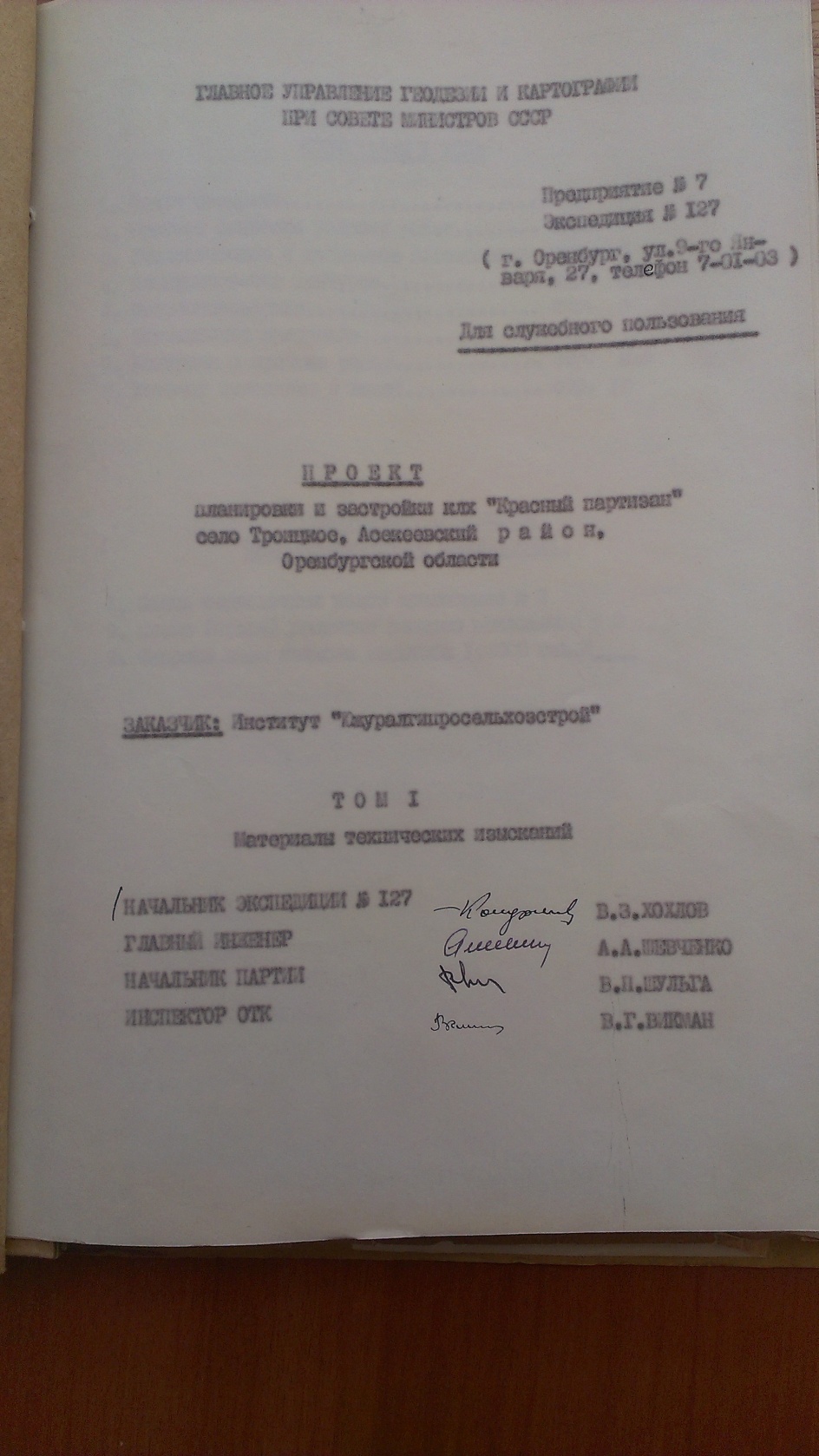 В новой экономической ситуации, с развитием рыночных отношений, изменением законодательства необходимо определиться в перспективных масштабах и территориальных, и инфраструктурных направлениях развития сельсовета.В настоящее время численность населения МО "Троицкий сельсовет " Асекеевского района составляет 718 человек.Планировочная организация поселения, помимо природно-ландшафтного каркаса территории, образованного поймой реки Малый Кинель также складывалась под воздействием дорожно-транспортного каркаса.  Расстояние до города Оренбург - 365км.Специфика экономического базиса поселения – растениеводство, мясомолочное животноводство. 6.2. Концепция территориального развития сел Троицкого сельсовета (предложения по территориальному планированию)Определенную роль в формировании населенных пунктов Троицкое сельсовета играли водные объекты, входящие  в его структуру: способствовали улучшению микроклимата, были тесно связаны с хозяйственной деятельностью населения, обогащали внешний облик и придавали большую выразительность объемно-пространственной композиции поселения.Природа являет собой фундаментальную основу формирования сельского поселения. Чем полнее  использовались и включались  в создаваемую планировку и застройку поселения компоненты его естественной среды, тем интереснее и выразительнее становился архитектурный облик селения в целом. Таким образом, ансамбль села представляет собой единый архитектурно-природный комплекс, органически увязывающий  искусственно созданные объекты с местным ландшафтом. Исходный тип планировочного решения села Троицкое относится к селениям с линейной вытянутой вдоль реки застройкой. Этот тип планировочного решения также называют порядковым (от слова ряд). В старых прибрежных селениях застройка шла обычно в два ряда, т.е. в два порядка. Последующее развитие вышеуказанного типа привело к дальнейшей дифференциации приема планировки и созданию комбинированного линейно-квартального планировочного решения. Планировочным каркасом жилой территории поселения являются улицы и площади. Они занимают свыше 20%  территории поселка. Улицы поселка подразделяют на главные, улицы жилых кварталов и хозяйственные проезды, ширина которых определяется из нормативного состава и размеров элементов, составляющих их поперечный профиль. Важную градостроительную роль в поселке играют площади. Они подразделяются на главные (центральные), разгрузочные (перед зданиями, привлекающими большие массы людей), транспортные и рыночные. Новые явления миграции населения, многоукладность сельской экономики, признание права частной собственности на землю, переход экономики на рыночные отношения – все это оказывает значительное влияние на формы сельского расселения, размещение сельских поселений, планировку  и застройку поселений и их жилых зон, планировку и застройку отдельной сельской усадьбы, архитектуру  жилого дома и надворных построек. Социально-экономическая политика, проводимая многие десятилетия в аграрном секторе нашей страны, привела к созданию четко построенной системы сельского расселения и организации среды в сельской местности. Основной территориально-производственной единицей на селе были колхоз или совхоз. Все земли административного сельского района были разделены на несколько территорий этих хозяйств. Система сельских поселений строилась по четкой иерархической схеме: районный центр – центральная усадьба хозяйства – отделение центральной усадьбы – бригадный поселок – полевой стан. Система обслуживания людей, т.е.  социальная инфраструктура, строилась по трехступенчатой схеме с   определенными радиусами обслуживания объекта сервиса, как правило, принадлежавшего государству. Ключевыми факторами, резко изменившими сложившиеся тенденции на территориальном уровне организации сельской среды, являются:-многоукладность сельской экономики;-право частной собственности на землю;-отказ от тотального государственного регулирования всех сторон сельскохозяйственного производства и сельской жизни.Происходит социальное расслоение сельских жителей, определяемое характером хозяйственной деятельности и общественных отношений на селе. Это открывает возможность для разнообразия типов архитектурно-планировочных схем поселений, а также генеральных планов жилых групп. При существующей административно-территориальной организации сельскохозяйственных районов, благодаря демократизации общества и созданию местных органов власти, изменилась структура  межселенных связей. Эти связи не будут иметь рамки иерархических отношений, к примеру, между райцентром и бывшим центральным поселком колхоза. Эти связи будут, прежде всего, равноправными, партнерскими и диктуемыми только экономическими, деловыми и хозяйственными интересами отдельного поселения, группы людей, семьи и каждого человека в отдельности. Для осуществления этих многочисленных связей могут быть использованы как существующая транспортная сеть, так и создаваемая заново.Основное развитие сельскохозяйственного производства начинает осуществляться на базе средних, малых и микропредприятий. Их размещение с концентрацией в специальных производственных зонах необязательно, хотя и имеет ряд преимуществ. Поэтому принцип сквозного зонирования территории поселения дополняется большим разнообразием форм кооперации, блокирования и совмещения объектов жилища, производства, бизнеса и сервиса. В частности, приватизация элементов и учреждений культурно-бытового обслуживания населения делает  необходимым приближение их к месту жизни владельца и жилью клиентов.Таким образом, новые социально-экономические условия создают предпосылки дисперсного размещения основных элементов сельского поселения – жилища, объектов обслуживания населения, производства, рекреационных территорий, проникновения одних в другие вплоть до полного их слияния. Базовыми принципами планирования территории муниципального образования Троицкий сельсовет  на градостроительном уровне (планировка и застройка поселения) и основными направлениями развития жилой среды являются:- реорганизация сельской среды, повышение её качества;- усиление связи мест проживания с местами приложения труда; -максимальный  учет  природно-экологических  и  санитарно-гигиенических ограничений;- размещение  производственных  объектов  преимущественно  в  пределах существующих производственных  зон  за  счет  упорядочения использования земельных участков;- создание жилых групп и отдельных усадеб на основе индивидуального адресного проектирования с детальным учетом потребностей социальных групп населения и потребностей каждой семьи;                                   - развитие различных вариантов кооперации элементов жилой среды (создание общих мест отдыха для пожилых людей и детей), строительство общих гаражей, хозяйственных построек – теплиц, сараев, погребов и других, возможных для объединения, объектов, что позволяет более рационально использовать территорию жилой застройки.6.3. Развитие и совершенствование функционального зонирования и планировочной структуры поселения.Генпланом предусмотрены следующие зоны:- жилые зоны;- общественно-деловые зоны;- производственные зоны;- рекреационные зоны;- зоны инженерной и  транспортной инфраструктуры;- зоны сельхоз использования;- зоны специального назначения.Жилая зонаЖилые зоны предусматриваются в целях создания для населения удобной, здоровой и безопасной среды проживания. Объекты и виды деятельности, несоответствующие требованиям СП 42.13330.2011 «Градостроительство. Планировка и застройка городских и сельских поселений», не допускается размещать в жилых зонах.В планируемых жилых зонах размещаются дома усадебные с приусадебными участками 15 соток; отдельно стоящие, встроенные или пристроенные объекты социального и культурно-бытового обслуживания населения с учетом социальных нормативов обеспеченности (в т.ч. услуги первой необходимости в пределах пешеходной доступности не более 30 мин.); гаражи и автостоянки для легковых автомобилей; культовые объекты.Допускается размещать отдельные объекты общественно-делового и коммунального назначения с площадью участка, как правило, не более 0,5 га, а также мини-производства, не оказывающие вредного воздействия на окружающую среду за пределами установленных границ участков этих объектов (санитарно-защитная зона должна иметь размер не менее 25 м.)К жилым зонам относятся также части территории садово-дачной застройки, расположенной в пределах границ населенного пункта.Для жителей существующих многоквартирных жилых домов хозяйственные постройки для скота и птицы могут выделяться за пределами жилой зоны; при многоквартирных домах допускается устройство встроенных или отдельно стоящих коллективных подземных хранилищ сельскохозяйственных продуктов.В основе проектных решений по формированию жилой среды использовались следующие принципы:- изыскание наиболее пригодных площадок для нового жилищного строительства на возвышенных местах с глубоким стоянием грунтовых вод, хорошо инсолируемых, расположенных выше по рельефу и течению рек по отношению к производственным объектам;- увеличение темпов индивидуального жилищного строительства с учетом привлечения различных внебюджетных и негосударственных источников, в том числе привлечения средств граждан и за счёт участия в государственных и областных целевых программах;- выход на показатель обеспеченности не менее 30 м кв. общей площади на человека.Такой подход позволит значительно улучшить жилую среду, оптимизировать затраты на создание полноценной социальной и инженерной инфраструктуры.Бытовые разрывы между длинными сторонами жилых зданий высотой 2-3 этажа следует принимать не менее 15 м; 4 этажа – не менее 20м; между длинными сторонами и торцами этих же зданий с окнами из жилых комнат – не менее 10 м.  В районах усадебной и садово-дачной застройки расстояния от окон жилых помещений до стен дома и хозяйственных построек, расположенных на соседних участках, должны быть не менее 6 м., а расстояния до сарая для содержания скота и птицы – 10 м. Расстояние до границы участка должно быть от стены жилого дома 3 м., от хозяйственных построек – 1 м. Допускается блокировка жилых домов, а также хозяйственных построек на смежных приусадебных земельных участках по взаимному согласию домовладельцев с учетом противопожарных требований. Указанные нормы распространяются и на пристраиваемые к существующим жилым домам хозяйственные постройки. Размещаемые в пределах жилой зоны группы сараев должны содержать не более 30 блоков каждая. Сараи для скота и птицы следует предусматривать на расстоянии от окон жилых помещений дома не менее, м: одиночные или двойные - 10, до 8 блоков - 25, свыше 8 до 30 блоков - 50. Площадь застройки сблокированных сараев не должна превышать 800 кв.м. Расстояние от сараев для скота и птицы до шахтных колодцев должно быть не менее 20 м. Допускается пристройка хозяйственного сарая (в том числе для скота и птицы), гаража, бани, теплицы к усадебному дому с соблюдением требований санитарных и противопожарных норм.Основные проектные предложения в решении жилищной проблемы и новая жилищная политика:- освоение новых площадок под жилищное строительство;-наращивание темпов строительства жилья за счет индивидуального строительства; - ликвидация ветхого, аварийного фонда;                                                                                                                                               -поддержка стремления граждан строить и жить в собственных жилых домах, путем предоставления льготных жилищных кредитов, решения проблем инженерного обеспечения, частично компенсируемого из средств бюджета, создания облегченной и контролируемой системы предоставления участков и их застройку.Основные параметры застройки жилых зон:	Тип застройки – усадебный.Площадь участка под индивидуальную застройку  - 10 соток.Этажность – до 3 этажей.Плотность населения – 15 человек на 1 га (Средний состав семьи 3 чел.)Общественно-деловая зона. Развитие системы центров.Общественно-деловые зоны предназначены для размещения объектов здравоохранения, культуры, торговли, общественного питания, социального и коммунально-бытового назначения, предпринимательской деятельности, объектов профессионального образования, административных учреждений, культовых зданий, стоянок автотранспорта, объектов делового, финансового назначения, иных объектов, связанных с обеспечением жизнедеятельности граждан. В перечень объектов недвижимости, разрешенных к размещению в общественно-деловых зонах, могут включаться жилые дома, гостиницы, подземные гаражи.Общественно-деловые зоны формируются как центры деловой, финансовой и общественной активности в центральной части села, на территориях, прилегающих к главным улицам и объектам массового посещения. Основной центр села Троицкое, выполняющий функции районного и поселкового значения, сохраняется в центральной части села. В нем располагаются здания администраций района, сельсовета, школа, банк, детский сад, дом культуры, библиотека, детский дом. Общественно-деловые зоны запланированы с учётом размещения на них расчётного количества основных объектов соцкультбыта и с резервом территорий для коммерческой застройки. Расстояния между жилыми зданиями, жилыми и общественными, следует принимать на основе расчетов инсоляции и освещенности в соответствии с требованиями, приведенными в СП 52.13330, а также в соответствии с требованиями глав 15-16 «Требования пожарной безопасности при градостроительной деятельности» раздела II «Требования пожарной безопасности при проектировании, строительстве и эксплуатации поселений и городских округов» Технического регламента о требованиях пожарной безопасности (Федеральный закон от 22 июля 2008 г. № 123-ФЗ). Расстояние от границ участков производственных объектов, размещаемых в общественно-деловых зонах, до жилых и общественных зданий, а также до границ участков дошкольных и общеобразовательных учреждений, учреждений здравоохранения и отдыха следует принимать не менее 50 м. Предельные значения коэффициентов застройки и коэффициентов плотности застройки территории жилых и общественно-деловых зон принимается согласно правил землепользования и застройки.Зона рекреационного назначенияНа участках, в основном не пригодных под жилищное строительство, организуются рекреационные зоны. Планируемые рекреационные зоны имеют непосредственные связи с жилыми и общественно-деловыми зонами. В состав зон рекреационного назначения могут включаться зоны в границах территорий, занятых лесами, скверами, парками, садами, прудами, озерами, водохранилищами, пляжами, также в границах иных территорий, используемых и предназначенных для отдыха, туризма, занятий физической культурой и спортом.На территории рекреационных зон не допускаются строительство новых и расширение действующих промышленных, коммунально-складских и других объектов, непосредственно не связанных с эксплуатацией объектов рекреационного, оздоровительного и природоохранного назначения. Необходимо предусматривать, как правило, непрерывную систему озелененных территорий общего пользования и других открытых пространств в увязке с природным каркасом.При размещении скверов и садов следует максимально сохранять участки с существующими насаждениями и водоемами.Озелененные территории общего пользования должны быть благоустроены и оборудованы малыми архитектурными формами: фонтанами и бассейнами, лестницами, пандусами, подпорными стенками, беседками, светильниками и др. Число светильников следует определять по нормам освещенности территорий.Основные параметры зоны рекреационного назначения.Площадь садов и скверов не менее, га:садов жилых районов .........................  3скверов ...............................................  0,5Производственная зона. Производственная зона включает территории всех предприятий основного и сопутствующего назначения со всеми их зданиями, сооружениями и коммуникациями. В состав производственных зон могут включаться:- коммунальные зоны - зоны размещения коммунальных и складских объектов, объектов жилищно-коммунального хозяйства, объектов транспорта, объектов оптовой торговли;- производственные зоны - зоны размещения производственных объектов с различными нормативами воздействия на окружающую среду, как правило, требующие устройства санитарно-защитных зон шириной более 50 м, а также железнодорожных подъездных путей;- иные виды производственной, инженерной и транспортной инфраструктур.В производственных зонах допускается размещать сооружения и помещения объектов аварийно-спасательных служб, обслуживающих расположенные в производственной зоне предприятия и другие объекты.При размещении и реконструкции предприятий и других объектов на территории производственной зоны следует предусматривать меры по обеспечению их безопасности в процессе эксплуатации, а также предусматривать в случае аварии на одном из предприятий защиту населения прилегающих районов от опасных воздействий и меры по обеспечению безопасности функционирования других предприятий. Степень опасности производственных и других объектов определяется в установленном законодательством порядке в соответствии с техническими регламентами.В пределах производственных зон и санитарно-защитных зон предприятий не допускается размещать жилые дома, гостиницы, общежития, садово-дачную застройку, дошкольные и общеобразовательные учреждения, учреждения здравоохранения и отдыха, спортивные сооружения, другие общественные здания, не связанные с обслуживанием производства. Территория санитарно-защитных зон не должна использоваться для рекреационных целей и производства сельскохозяйственной продукции.Оздоровительные, санитарно-гигиенические, строительные и другие мероприятия, связанные с охраной окружающей среды на прилегающей к предприятию загрязненной территории, включая благоустройство санитарно-защитных зон, осуществляются за счет предприятия, имеющего вредные выбросы.Функционально-планировочную организацию промышленных зон необходимо предусматривать в виде кварталов (в границах красных линий), в пределах которых размещаются основные и вспомогательные производства предприятий, с учетом санитарно-гигиенических и противопожарных требований к их размещению, грузооборота и видов транспорта, а также очередности строительства.Территория, занимаемая площадками промышленных предприятий и других производственных объектов, учреждениями и предприятиями обслуживания, должна составлять, как правило, не менее 60% всей территории промышленной зоны.Нормативный размер участка промышленного предприятия принимается равным отношению площади его застройки к показателю нормативной плотности застройки площадок промышленных предприятий в соответствии с СП 18.13330.При размещении предприятий и других объектов необходимо предусматривать меры по исключению загрязнения почв, поверхностных и подземных вод, поверхностных водосборов, водоемов и атмосферного воздуха с учетом требований СП 18.13330, а также положений об охране подземных вод.Размеры санитарно-защитных зон следует устанавливать с учетом требований СанПиН 2.2.1/2.1.1.1200. Достаточность ширины санитарно-защитной зоны следует подтверждать расчетами рассеивания в атмосферном воздухе вредных веществ, содержащихся в выбросах промышленных предприятий, в соответствии с методикой.Минимальную площадь озеленения санитарно-защитных зон следует принимать в зависимость от ширины зоны, %:    до  300 м ................................................. 60    св. 300 до 1000 м .................................... 50    "  1000 "  3000 м ..................................... 40    "  3000 м ................................................. 20В санитарно-защитных зонах со стороны жилых и общественно-деловых зон необходимо предусматривать полосу древесно-кустарниковых насаждений шириной не менее 50 м, а при ширине зоны до 100 м - не менее 20 м.На территориях коммунально-складских зон следует размещать предприятия пищевой (пищевкусовой, мясной и молочной) промышленности, общетоварные (продовольственные и непродовольственные), специализированные склады (холодильники, картофеле-, овоще-, фруктохранилища), предприятия коммунального, транспортного и бытового обслуживания населения.Размеры санитарно-защитных зон для картофеле-, овоще- и фруктохранилищ следует принимать не менее 50 м.При организации сельскохозяйственного производства необходимо предусматривать меры по защите жилых и общественно-деловых зон от неблагоприятного влияния производственных комплексов, а также самих этих комплексов, если они связаны с производством пищевых продуктов, от загрязнений и вредных воздействий иных производств, транспортных и коммунальных сооружений. Меры по исключению загрязнения почв, поверхностных и подземных вод, поверхностных водосборов, водоемов и атмосферного воздуха должны соответствовать санитарным нормам. При формировании производственных зон сельских поселений расстояния между сельскохозяйственными предприятиями, зданиями и сооружениями следует предусматривать минимально допустимые исходя из санитарных, ветеринарных, противопожарных требований и норм технологического проектирования.На территории животноводческих комплексов и ферм и в их санитарно-защитных зонах не допускается размещать предприятия по переработке сельскохозяйственной продукции, объекты питания и объекты, к ним приравненные.Линии электропередачи, связи и других линейных сооружений местного значения следует размещать по границам полей севооборотов вдоль дорог, лесополос, существующих трасс с таким расчетом, чтобы обеспечивался свободный доступ к коммуникациям с территорий, не занятых сельскохозяйственными угодьями.Производственные зоны сельских поселений, как правило, не должны быть разделены на обособленные участки железными и автомобильными дорогами общей сети.При размещении сельскохозяйственных предприятий и других объектов необходимо предусматривать меры по исключению загрязнения почв, поверхностных и подземных вод, поверхностных водосборов, водоемов и атмосферного воздуха. На сегодняшний день не все производственные территории задействованы, часть из них используется экстенсивно. Необходимо провести инвентаризацию производственных территорий с целью их более интенсивного использования.Проектом не намечается расширение существующих производственных зон, так как при имеющихся территориях возможно и достаточно их более интенсивное использование.Зона специального назначенияВ зону специального назначения входят территории полигонов твердых бытовых отходов, кладбищ и скотомогильников. Производить захоронения на закрытых кладбищах запрещается, за исключением захоронения урн с прахом после кремации в родственные могилы, по истечении кладбищенского периода - время, в течение которого завершаются процессы минерализации трупов.В случаях обнаружения при проведении строительных работ ранее неизвестных массовых захоронений необходимо зарегистрировать места захоронения, а в необходимых случаях провести перезахоронение останков погибших и рекультивацию территорий.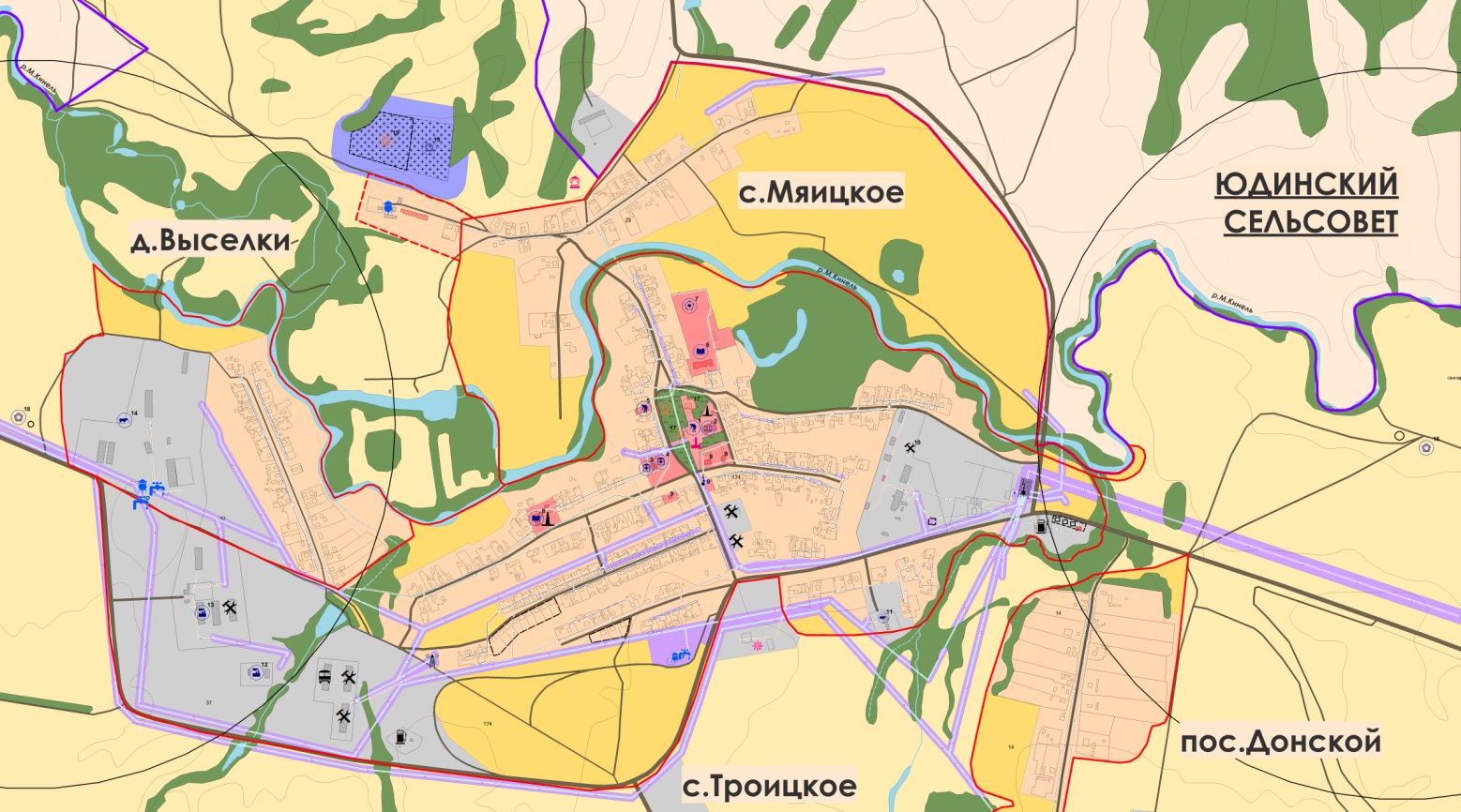 Рисунок 6.3- Функциональное зонирование с.Троицкое, с.Мяицкое, пос.Донской, д.Выселки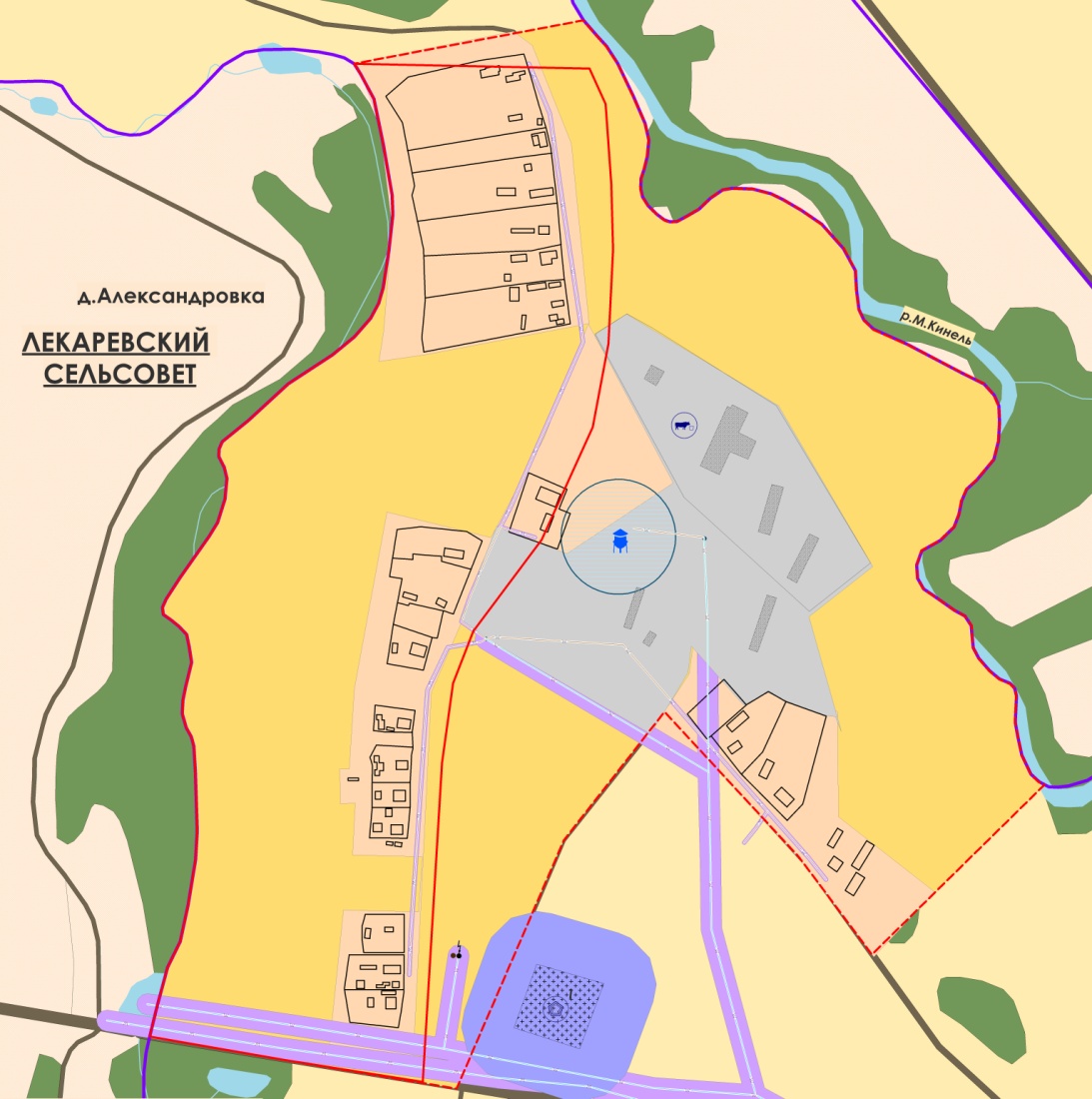 Рисунок 6.4 - Функциональное зонирование д.Александровка7.ТРАНСПОРТНАЯ ИНФРАСТРУКТУРААсекеевский район расположен в северной части Оренбургской области. Основные автомобильная трасса Оренбург-Казань проходит через район, и является дорогой, которая связывает населенные пункты района с областным центром городом Оренбургом.Муниципальный  центр находится на расстоянии 365 км от областного центра г.Оренбург. На территории района организовано 11 регулярных муниципальных маршрутов с отправлением от районного центра с. Асекеево, охватывающих все населенные пункты района. Также организованы ежедневные  маршруты автобусов «ГАЗель» от с. Асекеево до областного центра г. Оренбург и г. Самара Самарской области, и периодичные до населенных пунктов г. Бузулук, г. Тольятти, с. Северное,  с.Абдулино. На территории МО находится АЗС, на перспективу развития поселения проектируется сеть придорожных сооружений - СТО.7.1 Автомобильные дорогиДорожная сеть Асекеевского района представлена автодорогами областного, регионального и внутрихозяйственного значения. Таблица – 7.1 Перечень автомобильных дорог общего пользования регионального и межмуниципального значения, находящихся в государственной собственности Оренбургской области, находящихся на территории МО Троицкого сельсовета Асекеевского района (согласно приложению к постановлению Правительства области от 19.04 2010 г. №267-п)На дорогах II категории ширина проезжей части - , ширина обочины - , укрепленная полоса обочины а/б - .На дорогах III категории ширина проезжей части - , ширина обочины-, укрепленная полоса обочины а/б - .На дорогах IV категории ширина проезжей части - , ширина обочины - , укрепленная полоса обочины а/б - .7.2 Железнодорожный транспортЖелезнодорожный транспорт на территории сельсовета отсутствует.8. ИНЖЕНЕРНАЯ ЗАЩИТА И  ПОДГОТОВКА ТЕРРИТОРИИГлавной водной артерией муниципального образования  «Троицкий сельсовет »  является река Малый Кинель и ее притоки.            Физико-геологические явления на территории МО отсутствуют. Освоение новых территорий для застройки требует незначительной инженерной подготовки.Перечень мероприятий по инженерной защите:1. Организация поверхностного стока.2. Очистка поверхностного стока.3. Берегоукрепление.4. Благоустройство овражных территорий. 5. Для обеспечения охраны и рационального использования почвы необходимо предусмотреть комплекс мероприятий по ее рекультивации. Рекультивации подлежат земли, нарушенные и (или) загрязненные при:- разработке месторождений полезных ископаемых;- прокладке трубопроводов различного назначения;-складировании и захоронении промышленных, бытовых биологических и пр. отходов, ядохимикатов.Так, необходимо рекультивировать территории скотомогильников. Рекультивируемые, восстановленные территории проектом генерального плана предложено озеленить.         Приведенный состав инженерных мероприятий разработан в объеме, необходимом для  обоснования  планировочных  решений  и  подлежит  уточнению  на  последующих стадиях проектирования.9.ОЗЕЛЕНЕНИЕ9.1 существующее положение      Территория Троицкого  сельсовета расположена в климатическом районе III-A. Климат резко-континентальный, засушливый. Основные черты климата - зима холодная, малоснежная, лето жаркое с частыми суховеями, быстрый переход от зимы к лету, короткий весенний период, недостаточность атмосферных осадков, сухость воздуха, интенсивность процессов испарения и обилие прямого солнечного освещения в течение весенне-летнего сезона.Островные леса в этой части области состоят из широколиственных видов деревьев – липа сердцелистная, вяз гладкий и вяз шершавый, клен остролистный, рябина, орешник. Из мелколиственных пород часто встречается береза бородавчатая.          Из  выше  сказанного  следует,  что  почвенные  и  климатические  условия  не вполне благоприятны для произрастания древесно-кустарниковой растительности.  Поэтому  для  успешного проведения работ по озеленению необходимо:-использование местного ассортимента деревьев и кустарников;-замена естественного грунта растительной землей;-полив в мае и в июне в период дефицита атмосферных осадков.В Троицком сельсовете нет как таковых парков и скверов, в качестве рекреационных зон используются природные озелененные  территории.На перспективу развития сельсовета проектируется создание рекреационных зон в центральной части села Троицкое.Показатель озеленения  на одного человека выше нормативных требований. Количество зеленых насаждений и их размещение в пределах жилого района являются одним из основных показателей  благоустроенности, так как они обеспечивают комфортные условия для жизни населения и оздоровления окружающей среды. Соответственно своему назначению зеленые насаждения должны отвечать санитарно-гигиеническим задачам и  отличаться высокой декоративностью. По функциональному использованию зеленые насаждения подразделяются на три группы:- насаждения общего пользования (скверы, уличные посадки, зона отдыха);- насаждения ограниченного пользования (зеленые насаждения  на участках детских учреждений, культурно-бытовых и коммунальных зданий, на приусадебных участках жителей);- насаждения специального назначения (в санитарно-защитной и ветрозащитной зонах).Перед фасадами культурно-бытовых зданий предусматривается разбить скверы. Озеленение улиц проектируется в виде зеленых полос между проезжей частью и тротуарами. Таким образом, зеленая полоса имеет разграничительный характер и защищает пешеходов от пыли, а также выполняет функции: ветрозащитные, регулирования микроклимата, защиты пешеходов от солнечных лучей. Для каждой улицы необходимо подбирать свой ассортимент насаждений и подбирать их так, чтобы улица получила индивидуальный архитектурный облик.10. ИНЖЕНЕРНАЯ  ИНФРАСТРУКТУРА10.1 ВодоснабжениеСуществующее положениеСела Троицкого сельсовета имеет централизованную систему водоснабжения. Часть жителей существующей застройки имеют вводы водопровода в дома, часть населения, проживающего в индивидуальной застройке, пользуются водоразборными колонками, установленными на водосети, а жители не охваченные центральной системой водоснабжения, пользуются скважинами построенными на участках.Источником водоснабжения жилой и общественной застройки сел служат подземные воды.Загруженность оборудования водозабора составляет 100%.Наиболее актуальными в настоящее время являются проблемы:- отсутствие владельцев у большинства бывших колхозных водопроводов;- ненадлежащее состояние зон санитарной охраны водоисточников;- отсутствие квалифицированного обслуживающего персонала;- высокая изношенность водопроводов и разводящих сетей;- не проводится производственный лабораторный контроль качества питьевой воды; - отсутствие наличия пакета документов, характеризующих водопроводов (схема водопровода, паспорта на скважины, проект ЗСО, журнал регистрации аварий). Проектное предложениеМощность системы водоснабжения, учитывая ее неполную загрузку, покроет дополнительно потребность в воде во вновь проектируемой застройке в расчетный перод.Для бесперебойного водоснабжения и обеспечения потребностей водой в полном объеме при максимальном водопотреблении необходимо: - Выделение целенаправленного финансирования на улучшение санитарно-технического состояния объектов водоснабжения (проведение планово - профилактических работ по замене водопроводных сетей, благоустройство зон санитарной охраны источников водоснабжения);- передать «бесхозные» водопроводы на баланс МО сельсоветов или служб ЖКХ;- вести перекладку изношенных сетей водопровода и строительство новых участков из современных материалов;- проводить мероприятия по поддержанию производительности действующих водозаборов и их развитию;- вести модернизацию сооружений водопровода с заменой устаревшего технологического оборудования.10.2. ВодоотведениеЦентральной канализации в сёлах Троицкого сельсовета нет.Причиной загрязнения водоемов могут послужить неочищенные сточные воды населенных пунктов, промпредприятий и ливнестоки с полей и животноводческих объектов.В Оренбургской области проектом намечается канализование централизованными системами развивающихся населенных пунктов с численностью жителей более 200 чел, в остальных - автономными системами заводского изготовления. Строительство централизованных систем в малых населенных пунктах экономически невыгодно из-за слишком большой себестоимости очистки 1 м3 стока.Проектом предлагается стоки животноводческих комплексов очищать на локальных очистных сооружениях (ЛОС) либо до степени, разрешенной к приему в систему водоотведения, либо полностью до нормативных показателей, разрешенных к сбросу в водные объекты.Стоки промпредприятий должны очищаться на ЛОС до показателей, разрешенных к сбросу в централизованные системы  водоотведения населенных пунктов, в соответствии с «Правилами приема производственных сточных вод в системы канализации населенных пунктов».Размещение населенных пунктов, а также развитая гидрографическая сеть больших, малых и средних рек обуславливает размещение самостоятельных систем водоотведения для каждого населенного пункта, с выпуском очищенных сточных вод (по полной биологической схеме с системой доочистки) в водный объект ниже по течению вне населенного пункта. В соответствии с требованиями по защите водных объектов и населения, выпуски проектируются разного технического типа, рассчитываются на нормативную степень смешения с водой водоема до безопасных в санитарном отношении пределов по качеству воды в водоприемнике.Особую тревогу вызывают отходы животноводческих ферм, которые вывозятся и разбрасываются в неустановленных местах, активно загрязняя поверхностные воды, почву и подземные горизонты. Население нечистоты сбрасывает в выгребные ямы, откуда незначительная часть вывозится в специально отведенные места.Проектные предложенияС целью улучшения санитарной обстановки, уменьшения загрязнения водных объектов, необходимо выполнить следующие мероприятия:- организация централизованной хозяйственно-бытовой системы водоотведения, включающей проектирование и строительство сборных и отводящих коллекторов, насосных станций и очистных сооружений хозяйственно-бытового стока  в селах с численностью жителей более 200 человек. Все выпуски очищенных стоков должны быть расположены в строгом соответствии со СНиП 2.04.03-85 и др. нормативными документами;- в целях защиты поверхностных и подземных вод в зоне хозяйственной деятельности предусматривается строительство сливных станций для неконализованной части поселений и специальных очистных сооружений канализации животноводческих ферм.10.3. ЭлектроснабжениеСовременное состояниеВсе села МО Троицкий сельсовет электрофицированны.Областной целевой программой «Энергосбережение и повышение энергоэффективности в Оренбургской области на 2010-2015 годы» предусмотрено:-проведение модернизации и повышение энергетической эффективности действующуй энергетической базы, внедрение  энергосберегающих технологий, материалов и оборудования;- расширить использование малых генерирующих установок, автономных систем энергоснабжения и других возможностей малой энергетики; -проведение обязательрых комплексных энергетических обследований организаций.Основные источники и сети электроснабжения представлены на схеме инженерных сетей.Проектное предложениеПроектные решения и удельные нормативные показатели, положенные в основу проекта, приняты в соответствии со СНиП 2.07.01-89*.Для обеспечения электрической энергией новой жилой застройки, объектов соцкультбыта и других необходимо предусмотреть строительство отпаечных ВЛ-10 кВ к трансформаторным подстанциям. А также строительство ВЛ-0,4кВ от ТП к жилому сектору и другим объектам.10.4 ТеплоснабжениеСовременное состояниеЦентральное теплоснабжение Троицкого сельсовета осуществляется от котельных , работающих на природном газе. Располагаются котельные в центре села и обслуживают, в основном, общественно-деловые зоны.Жилые дома, не подключенные к центральному теплоснабжению отапливаются от АОГВ.Проектное предложениеТеплоснабжение новой малоэтажной застройки осуществлять от АОГВ, а новых общественных зданий от экологически чистых мини-котельных.Проводить регулярную перекладку тепловых сетей, их ремонт с целью снижения теплопотерь.Проводить модернизацию существующих котельных с целью увеличения их эффективности и снижения вредного воздействия на окружающую среду. 10.5 ГазоснабжениеСовременное состояниеГазоснабжение населенных пунктов входящих в МО Троицкий сельсовет  осуществляется на базе природного газа, через автоматическую газовую распределительную станцию (АГРС).Проектное предложениеПри проектировании газопроводов к новым кварталам учитывать данные ранее разработанных схем газоснабжения. Газоснабжение проектируемых кварталов предлагается предусмотреть от существующих газопроводов с учетом дополнительных нагрузок на ГРП. Дополнительно предусматривается прокладка газопроводов высокого и низкого давления.На  перспективу расход газа учитывается на коммунально-бытовые нужды из расчета 200 м3/год на одного жителя и отопления малоэтажной застройки исходя из месячной нормы расхода 8,5 м3 на 1 м2 обтапливаемой общей площади в месяц.10.6 Средства связиТроицкий  сельсовет телефонизирован. Связь является составной частью хозяйственной и социальной инфраструктуры сельсовета. Она обеспечивает потребность органов государственной власти и управления, безопасности и правопорядка, хозяйственных субъектов и физических лиц в услугах почтовой связи, телефонной передачи данных. Линии связи в основном воздушные. Используется также волоконно-оптический кабель и кабель с медными жилами.На территории сельсовета находится вышка связи "МТС".Проектное предложениеДля развития средств связи необходимы следующие мероприятия:- перевод аналогового оборудования АТС на цифровое стационарное с использованием, по возможности, оптико-волоконных линейных сооружений;- расширение существующих АТС;11. ОЦЕНКА ВОЗДЕЙСТВИЯ НА ОКРУЖАЮЩУЮ СРЕДУ (ОВОС) И МЕРОПРИЯТИЯ ПО ЕЕ ОХРАНЕОсновными мероприятиями по охране окружающей среды и поддержанию благоприятной санитарно-эпидемиологической обстановки в условиях градостроительного развития поселения, является установление зон с особыми условиями использования территории.Наличие тех или иных зон с особыми условиями использования определяет систему градостроительных ограничений территории, от которых во многом зависят планировочная структура населенных пунктов, условия развития селитебных территорий или промышленных зон.Зоны с особыми условиями использования на территории представлены:1. Санитарно-защитными зонами (СЗЗ) предприятий, сооружений и иных объектов; 2. Зонами охраны источников водоснабжения;3. Водоохранными зонами; 4. Охранными и санитарно-защитными зонами транспортной и инженерной инфраструктуры. Охрана атмосферного воздухаУровень загрязнения атмосферного воздуха территории населенных пунктов МО Троицкий сельсовет Асекеевского районаопределяется вкладом стационарных и передвижных источников.Основными источниками выбросов загрязняющих веществ являются котельные и ГРП.В ряду проблем охраны атмосферного воздуха основной и наиболее серьезной остается загрязнение воздушного бассейна вредными веществами отработавших газов автомобилей.Генеральным планом предусмотрены следующие мероприятия по защите воздушного бассейна Троицкого сельсовета Асекеевского района Оренбургской области:1. Четкое функциональное зонирование, упорядочение промышленных зон территории населенных пунктов; 2. Уменьшение санитарно-защитных зон предприятий;3. Благоустройство санитарно-защитных зон промышленных предприятий и других источников загрязнения атмосферного воздуха, водоемов, почвы;4. Благоустройство, озеленение улиц и населенных пунктов в целом;5. Упорядочение транспортной сети, обеспечение требуемых разрывов с соответствующим озеленением между транспортными магистралями и застройкой;6. Использование в качестве топлива в котельных- природного газа;Для контроля за состоянием атмосферного воздуха необходимо развивать и совершенствовать сеть стационарных постов наблюдений за загрязнением.Планировать территории под строительство следует с учетом распределения румбов розы ветров и дальнейшего недопущения или ограничения строительства новых объектов, представляющих потенциальную опасность загрязнения воздушного бассейна.Основными мероприятиями, позволяющими снизить эмиссию загрязняющих веществ от автотранспорта, являются:- контроль и регулировка топливной аппаратуры;- благоустройство дорог и озеленение магистралей древесно-кустарниковой растительностью. Охрана поверхностных и подземных водГенеральным планом предусмотрены следующие мероприятия по восстановлению и предотвращению загрязнения водных объектов: 1. Организация водоохранных и прибрежных защитных зон, озеленение и расчистка прибрежных территорий;2. Прекращение сброса неочищенных сточных вод на рельеф, в реки; 3. Организация контроля уровня загрязнения поверхностных и грунтовых вод;4. Разработка проекта установления границ защитных поясов  подземных источников водоснабжения;Водоохранные зоны водных объектовПомимо санитарно-защитных зон, градостроительные ограничения на использование территории населенного пункта накладывает наличие водоохранных зон и прибрежных защитных полос.Водоохранные зоны и прибрежные защитные полосы водных объектов устанавливаются в соответствие со статьей 65 Водного кодекса, вступившего в силу с 1 января 2007 года. Разработанных и утвержденных проектов водоохранных зон водных объектов МО Троицкий сельсовет Асекеевского районаОренбургской области в настоящее время нет, поэтому для отображения водоохранных зон и прибрежных защитных полос на схемах был использован нормативно-правовой подход, который предполагает установление размеров водоохранных зон и прибрежных защитных полос в зависимости от длины рек и площади озер на основе утвержденных федеральных нормативов без учета региональной специфики. В дальнейшем необходимо уточнить выделенные границы на местности и разработать проект водоохранных зон и прибрежных защитных полос с учетом гидрологических, морфологических и ландшафтных особенностей региона.В пределах водоохранных зон запрещается:1. Использование сточных вод для удобрения почв;2. Размещение кладбищ, скотомогильников, мест захоронения отходов производства и потребления, радиоактивных, химических, взрывчатых, токсичных, отравляющих и ядовитых веществ;3. Проведение авиационно-химических работ;4. Движение и стоянка автотранспорта (кроме автомобилей специального назначения), за исключением их движения по дорогам и стоянки на дорогах и в специально оборудованных местах имеющих твердое покрытие.В пределах защитных прибрежных полос дополнительно к ограничениям, перечисленным выше, запрещается:- распашка земель;- применение удобрений;- складирование отвалов размываемых грунтов;- выпас и организация летних лагерей скота.Соблюдение специального режима на территории водоохранных зон является составной частью комплекса природоохранных мер по улучшению гидрологического, гидрохимического, гидробиологического, санитарного и экологического состояния водных объектов и благоустройству их прибрежных территорий.Зоны санитарной охраны источников водоснабженияВ настоящее время организация централизованного водоснабжения МО Троицкого сельсовета из подземного источника осуществляется за счет существующих водозаборных скважин. Необходимо разработать проект зон санитарной охраны вновь проектируемых водозаборных скважин в целях обеспечения их санитарно-эпидемиологической надежности. Зона источника водоснабжения в месте забора воды должна состоять из трех поясов: первого – строгого режима, второго и третьего – режимов ограничения хозяйственной деятельности.В каждом из трех поясов, соответственно их назначению, устанавливается специальный режим и определяется комплекс мероприятий, направленных на предупреждение ухудшения качества воды.Первый пояс зоны санитарной охраны скважин для забора воды устанавливается в размере 50 метров, в соответствии с СанПин 2.1.4.1110-02 "Зоны санитарной охраны источников водоснабжения и водопроводов питьевого назначения". Для установления границ второго и третьего пояса  необходима разработка проекта, определяющего границы поясов на местности и проведение мероприятий предусмотренных СанПин 2.1.4.1110-02.Основной целью создания и обеспечения режима в зон санитарной охраны источников питьевого водоснабжения является охрана от загрязнения источников водоснабжения и водопроводных сооружений, а также территорий, на которых они расположены.Целью мероприятий на территории зон санитарной охраны подземных источников водоснабжения является максимальное снижение микробного и химического загрязнения воды источников водоснабжения, позволяющее при современной технологии обработки обеспечивать получение воды питьевого качества.Мероприятия по первому поясу зон санитарной охраны источников водоснабжения включают:1) Территория должна быть спланирована для отвода поверхностного стока за ее пределы, озеленена, ограждена и обеспечена охраной;2) Не допускается посадка высокоствольных деревьев, все виды строительства, не имеющие непосредственного отношения к водопроводным сооружениям, проживание людей.Мероприятия по второму и третьему поясам ЗСО включают:1) Выявление, тампонирование или восстановление всех старых, бездействующих, дефектных или неправильно эксплуатируемых скважин, представляющих опасность в части возможности загрязнения водоносных горизонтов;2) Бурение новых скважин и новое строительство, связанное с нарушением почвенного покрова, производится при обязательном согласовании с центром государственного санитарно-эпидемиологического надзора;3) Запрещение размещения складов горюче-смазочных материалов, ядохимикатов и минеральных удобрений, накопителей промышленных стоков, шламохранилищ и других объектов, обусловливающих опасность химического загрязнения подземных вод. Санитарно-защитные зоны предприятий, сооружений и иных объектовСогласно СанПиН 2.2.1/2.1.1.1200-03 «Санитарно-защитные зоны и санитарная классификация предприятий, сооружений и иных объектов» санитарно-защитная зона должна отделять предприятие от жилой застройки. Она предназначается для обеспечения требуемых гигиенических норм содержания в приземном слое атмосферы загрязняющих веществ, уменьшения отрицательного влияния предприятий на население.Санитарно-защитная зона не может рассматриваться как резервная территория предприятия или как перспектива для развития селитебной зоны.В результате проектных решений объекты, являющиеся источниками загрязнения окружающей среды, предусматривается размещать от жилой застройки на расстоянии, обеспечивающем нормативный размер санитарно-защитных зон.В настоящее время на территории МО Троицкий сельсовет Асекеевского районаОренбургской области расположены следующие объекты, требующие организации санитарно-защитных зон в соответствие с СанПиН:Санитарно-защитные зоны объектов МО Троицкий сельсовет Асекеевского районаОренбургской области:Таблица 11.3.1Для каждого объекта (предприятия) должен разрабатываться проект санитарно-защитной зоны. В соответствии с п. 2.10 СанПиН 2.2.1/2.1.1.1200-03 «для действующих предприятий проект организации санитарно-защитной зоны должен быть обязательным документом». В этих проектах предусматриваются конкретные мероприятия, учитывающие специфику предприятия и защиту от его вредных воздействий.Для котельных тепловой мощностью менее 200 Гкал, работающих на твердом, жидком и газообразном топливе, размер санитарно-защитной зоны устанавливается в каждом конкретном случае на основании расчетов рассеивания загрязнений атмосферного воздуха и физического воздействия на атмосферный воздух (шум, вибрация, ЭМП и др.), а также на основании результатов натурных исследований и измерений. Охранные и санитарно-защитные зоны объектов транспортной и инженерной инфраструктурыПо территории МО Троицкий сельсовет Асекеевского районаОренбургской области проходит  газопровод высокого давления. Охранная зона - 10 м.Охранные зоны от линий электропередачи напряжением: -ЛЭП 0,4 кВ - 2 м;-ЛЭП 10 кВ - 10 м;-ЛЭП 110 кВ - 20 м.Охранная зона определяется на основании Постановления Правительства Российской Федерации от 24 февраля 2009 года №160 «О порядке установления охранных зон объектов электросетевого хозяйства и особых условий использования земельных участков, расположенных в границах таких зон».Полоса отвода автодорог: - Пятьдесят метров - для автомобильных дорог третьей и четвертой категорий;- Двадцать пять метров - для автомобильных дорог пятой категории.Железнодорожные пути следует отделять от жилой застройки городов и поселков санитарно-защитной зоной шириной 100 м, считая от красной линии до оси крайнего пути.Охрана окружающей среды от воздействия шумаОсновными источниками внешнего шума на территории поселков являются транспортные потоки на улицах и дорогах, трансформаторы.Для снижения уровней звука на территории или в помещениях защищаемых от шума объектов следует применять экраны, размещаемые между источниками шума и защищаемыми от шума объектами, звуконепроницаемые стеклопакеты.В качестве экранов следует применять искусственные и естественные элементы рельефа местности (выемки, галереи, насыпи, холмы и др.).Зеленые насаждения в жилых районах играют большую роль в борьбе с шумом. Располагаемые между источником шума и жилыми домами, участками для отдыха и спорта зеленые насаждения снижают уровень шума на 5-10%. При посадке полос зеленых насаждений должно быть обеспечено плотное примыкание крон деревьев между собой и заполнение пространства под кронами до поверхности земли кустарником.Полосы зеленых насаждений должны предусматриваться из пород быстрорастущих деревьев и кустарников, устойчивых к условиям воздушной среды в населенном пункте и произрастающих в соответствующей климатической зоне.Для снижения шумового воздействия также предполагается устройство санитарно-защитных зон между жилой застройкой села и промышленными, коммунально-транспортными предприятиями, другими пространственными источниками шума, усиление звукоизоляции наружных ограждающих конструкций жилых и общественных зданий и др.Охрана окружающей среды от электромагнитных излучений Защита от электромагнитных полей и излучений регламентируется Законом РФ об охране окружающей природной среды, а также рядом нормативных документов.Способами защиты населения от вредного воздействия электромагнитных полей являются создание охранных и санитарно-защитных зон от линий электропередач, проходящих по территории села шириной: 1. ЛЭП 10 кВ - 10 м, 2. ЛЭП 110 кВ - 20 м, В соответствии с Постановления Правительства Российской Федерации от 24 февраля 2009 года №160 «О порядке установления охранных зон объектов электросетевого хозяйства и особых условий использования земельных участков, расположенных в границах таких зон» и их озеленение, которое поможет снизить уровень напряженности электромагнитных полей. На территории жилой застройки также предусматривается кабельная укладка. Охрана почвенного покроваНа формирование почвенного покрова Оренбургской области существенное влияние оказал сухой, жаркий климат и дефицит осадков. Разнообразие рельефа, почвообразующих пород, климата, растительности определяют пестроту почвенного покрова.Границы почвенных зон неправильны и растянуты, проникают одна в другую на большие расстояния. Характерная черта почвенного покрова области – его неоднородность. Почвенный покров Предуралья сформировался в несколько более гумидных условиях, нежели Зауралье. Разнообразие рельефа, частая сменяемость в пространстве разных по механическому составу и содержанию карбонатов почвообразующих пород, различная продуктивность естественного травостоя предопределили большую пестроту почв по карбонатному режиму, минералогическому составу и содержанию в них гумуса. В соответствии с этим большая часть территории Оренбургской области занята карбонатными разновидностями всех типов черноземов и темно-каштановых почв.На севере и северо-западе области основу почвенного покрова составляют типичные и выщелоченные черноземы, сформированные на делювиальных желто-бурых глинах и суглинках, подстилаемые плотными осадочными породами. Среди черноземов южных и каштановых почв широко распространены солонцы и солонцово-солончаковые почвы. По речным поймам и террасам распространены почвы дерново-луговые, лугово-черноземные, лугово-болотные, солонцы и солончаки.Черноземы типичные, обыкновенные, южные занимают значительные территории и составляют основной фонд пахотных почв Оренбургской области.Для предотвращения загрязнения и разрушения почвенного покрова генеральным планом предлагается ряд мероприятий:- Выявление и ликвидация несанкционированных свалок, захламленных участков с последующей рекультивацией территории;- Контроль за качеством и своевременностью выполнения работ по рекультивации нарушенных земель. Охрана растительности и формирование системы зеленых насажденийГенеральным планом предусмотрены следующие мероприятия по охране растительности МО Троицкий сельсовет  Асекеевского района:1. Размещение объектов строительства с учетом требований по охране окружающей среды;2. Вырубка погибших и поврежденных лесных насаждений;3. Очистка лесов от захламления, загрязнения и иного негативного воздействия;4. Лесопосадки на нарушенных и неудобных землях;5. Рекультивация земель;6. Восстановление растительного покрова в местах сильной деградации зеленых насаждений;7. Целенаправленное формирование крупных массивов насаждений из декоративных деревьев и кустарников, устойчивых к влиянию антропо- и техногенных факторов. Главные направления озеленения рассматриваемой территории: создание системы зеленых насаждений, сохранение естественной древесно-кустарниковой растительности.Система зеленых насаждений населенного пункта складывается из:- Озелененных территорий общего пользования;-Озелененных территорий ограниченного пользования (внутриквартальных, детского сада, и т. д.);Основными типами посадок деревьев и кустарников при устройстве зеленых насаждений жилого района являются:- аллейные и рядовые посадки деревьев;- группы (куртины);- живые изгороди;- одиночные посадки (солитеры) на газоне.В целях создания непрерывной системы зеленых насаждений предлагается все малые зеленые устройства соединить газонами и цветниками, которые следует создавать на всех свободных от покрытий участках.Санитарная очистка территорииОдним из первоочередных мероприятий по охране территории от загрязнений является организация санитарной очистки населенного пункта, хранение отходов в специально отведенных местах с последующим размещением на полигоне ТБО. Организация системы санитарной очистки надлежащим образом чрезвычайно актуальна вследствие гидравлической зависимости водных систем от состояния территории селитебной и промышленной зон, от состояния почвы.Генеральным планом предусмотрены следующие мероприятия по санитарной очистке территории населенных пунктов:- Организация уборки территорий от мусора, смета, снега, мытье усовершенствованных покрытий;- Организация сбора и удаление вторичного сырья;- Селективный сбор и сортировка отходов перед их обезвреживанием с целью извлечения полезных и возможных к повторному использованию компонентов.- Ликвидация несанкционированных свалок, с последующим проведением рекультивации территории, расчистка захламленных участков территории;- Поливка проезжих частей улиц, зеленых насаждений;- Организация системы водоотводных лотков;- Размещение площадок для установки мусорных контейнеров.Вывоз отходов с территории жилого массива будет производиться спецтранспортом на свалку. Строительные отходы будут вывозиться по мере образования с площадок строительства на санкционированные места захоронения.Нормы накопления отходов и размеры участка складирования принимаются в соответствии  Объем образующихся в соответствии с СП 42.13330.2011  «Градостроительство. Планировка и застройка городских и сельских поселений" и Нормами градостроительного проектирования Оренбургской области.12. ПЕРЕЧЕНЬ ОСНОВНЫХ ФАКТОРОВ РИСКА ВОЗНИКНОВЕНИЯ ЧРЕЗВЫЧАЙНЫХ СИТУАЦИЙ ПРИРОДНОГО И ТЕХНОГЕННОГО ХАРАКТЕРАОсновными мероприятиями по охране окружающей среды и поддержанию благоприятной санитарно-эпидемиологической обстановки в условиях градостроительного развития поселения, является установление зон с особыми условиями использования территории.Наличие тех или иных зон с особыми условиями использования определяет систему градостроительных ограничений территории, от которых во многом зависят планировочная структура населенных пунктов, условия развития селитебных территорий или промышленных зон.Зоны с особыми условиями использования на территории представлены:- санитарно-защитными зонами (СЗЗ) предприятий, сооружений и иных объектов; - водоохраными зонами; - зонами охраны источников водоснабжения;- охранными и санитарно-защитными зонами транспортной и инженерной инфраструктуры.Наиболее опасными проявлениями природных процессов для МО Троицкий сельсовет Асекеевского районаявляются:1. Бури (15-31м/с);2. Пожары природные;3. Подтопления;4. Снегопады, превышающие 20 мм. за 24 часа;5. Град с диаметром частиц более 5 мм.;6. Гололед с диаметром отложений более 200 мм.;7. Сильные ветры со скоростью более 32 м/с (ураганы, тайфуны). Таблица 12.1 Характеристика поражающих факторов указанных природных явлений приведена в таблице.Природные опасности обусловлены географическими и климатическими особенностями региона, интенсивностью геологических процессов, гидрологических и агрометеорологических явлений.Статистическая обработка сведений о ЧС природного происхождения за последние 5 лет выявила тенденцию снижения их числа. Однако более чем 50-летние наблюдения за метеорологическими опасными явлениями, инициирующими ЧС рассматриваемого типа, показывают наличие цикличности в их проявлении. Так, засуха, влекущая за собой ЧС с наиболее тяжелыми материальными потерями, на территории Оренбургской области повторяется примерно через 2 - 3 года, наводнения имеют периодичность 1 раз в 3 - 5 лет. С учетом этого фактора и анализа динамического ряда ЧС за предыдущие годы следует ожидать рост количества ЧС природного происхождения в предстоящие 2 - 3 года.МО Троицкий сельсовет Асекеевского районане находится в зоне опасных сейсмических воздействий, но нельзя исключать опасность проявления гидрологических явлений (весеннее половодье).Отсутствие организованных санитарно-защитных зон (СЗЗ) от промышленных объектов усиливает потенциальную угрозу воздействия чрезвычайных факторов на население. Наблюдается рост чрезвычайных ситуаций, обусловленных градом и заморозками. Значительные потери сельскохозяйственное производство области несет от весенне-летней засухи. Помимо засухи, причинами гибели посевов сельскохозяйственных культур являются ливни с градом.Одним из возможных опасных природных явлений в летний период на территории области является выпадение обильных осадков в виде дождя с градом, сопровождаемых сильным ветром, смывающим посевы сельскохозяйственных культур и наносящим значительный материальный ущерб жилому сектору и объектам экономики.К природным чрезвычайным ситуациям, носящим сезонный характер, можно отнести заморозки, особые ледовые явления, снежные заносы и метели. 12.1 Чрезвычайные ситуации на гидротехнических сооруженияхГлавной водной артерией МО Троицкий сельсовет Асекеевского районаявляется река Малый Кинель. Для нее характерно неравномерное распределение речного стока. Более 80% суммарного расхода приходится на 2-4 недели весеннего половодья.Малый Кинель левобережный приток реки Большой Кинель, её устье находится в 132 километрах от устья Большого Кинеля. Общая протяженность Малого Кинеля 201 километров (125 из них по Оренбургской области). Падение реки — 165 метров, средний уклон 0,8 %.Истоки лежат на отрогах Общего Сырта у села Глазово (1 отд. «Красная горка») Асекеевского района Оренбургской области,Водосбор расположен в области плато Высокого Заволжья и представляет равнину увалисто-холмистую в правобережье и слабоволнистую в левобережье. Грунты суглинистые. Растительность лесостепная. Залесенность − 3 %, распаханность до 70 %. Долина реки от истока до 106-го километра прямая, от 106 до 78-го километра извилистая; в верховьях неясно выраженная, местами ящикообразная, на остальном протяжении трапецеидальная. Пойма высокорасположенная, сплошная, двухсторонняя, местами чередующаяся по берегам, шириной 0,5−1 километр, между 193−190, 160−158, 150−145-м километрами отсутствует. Русло реки извилистое, разветвленное на притоки островами длиной 100—500 метров, заросшими кустарником. Ширина реки 15−20 метров (в районе прудов до 50 метров), глубина реки 1−3 метра.Вода реки Малого Кинеля в конечном итоге попадет в Самару, приток Волги и далее попадает в Каспийское море, не имеющее сообщения с мировым океаном.По данным многолетних наблюдений, в МО в период весеннего половодья в результате разлива реки Малый Кинель возникает частичное подтопление жилых домов и сельхозугодий.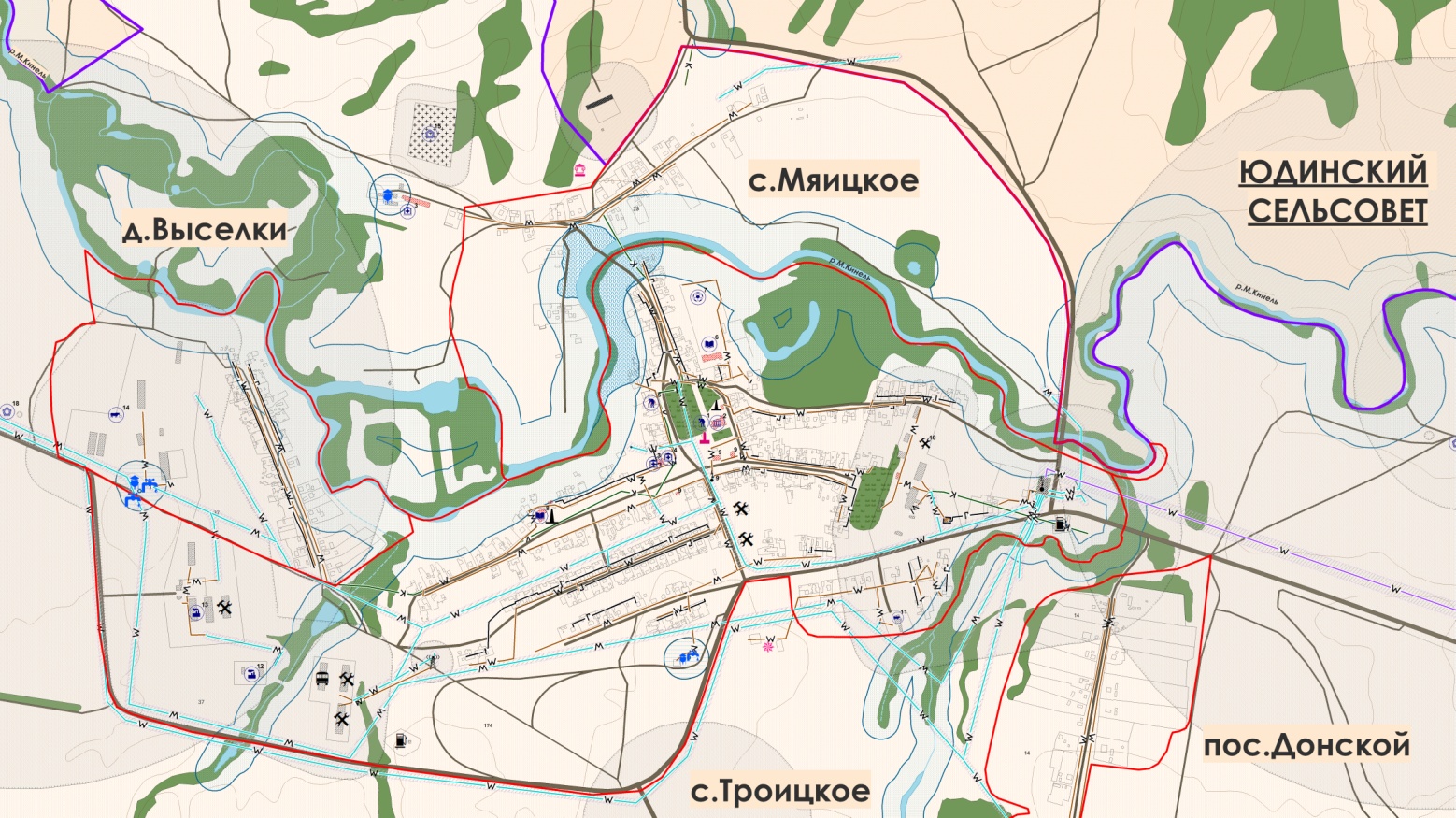 Для избежание подтопления поселений муниципального образования  необходимо выполнять мероприятия по обеспечению безаварийного пропуска паводка. Перечень превентивных мероприятий по обеспечению безаварийного пропуска паводка:1. Своевременно проводить контроль и ремонт гидросооружений и инженерной защиты;2. Установка резервных насосов для откачки воды;3. Берегоукрепление и очистка русла реки Малый Кинель.12.2 Опасные метеорологические явления и процессыНаиболее опасными проявлениями природных процессов для МО Троицкий сельсовет Асекеевского района являются: бури, природные пожары (степные и лесные), град.Необходимо отметить, что одной из характерных особенностей климата является большая сухость воздуха в теплый период года. Рассматриваемая территория относится к зоне слабого увлажнения, т.к. большая часть осадков расходуется на испарение и фильтрацию. В результате этого почти ежегодно наблюдаются засушливые и суховейные периоды. Так, засуха, влекущая за собой чрезвычайные ситуации с наиболее тяжелыми материальными потерями, на территории Троицкого сельсовета – пожары.Природный пожар  неконтролируемый процесс горения, стихийно возникающий и распространяющийся в природной среде. В соответствии с климатическими особенностями региона, период с апреля по октябрь месяц является пожароопасным сезоном.Степные и хлебные массивы в области занимают большие площади. Горючим материалом в них является растительный покров, различного вида травы, хлебные злаки, технические культуры, кустарники, камыш.Все эти материалы воспламеняются от малейшего источника зажигания, особенно при сухой погоде.В летний период в большинстве районов показатель горимости как правило составляет 4, 5 класс пожарной опасности.Основы организации и тушение пожаров хлебных массивов закладываются в областном и районном планах обеспечения пожарной безопасности в период уборки урожая. Для обеспечения безопасности и создания возможности борьбы с пожарами хлебные массивы разделяют на участки площадью до 50 га прокосами шириной 10-12  м., по прокосу делают пропашку шириной 5-6 м.Мероприятия по защите населенных пунктов, расположенных в пожарных зонах вблизи лесных массивов:1. Создание на предприятиях, в лесах и лесничествах пунктов сосредоточения противопожарного оборудования и инвентаря;2. Содержание в безопасном состоянии полос отводов железных и автомобильных дорог, вдоль которых расположены лесные массивы;3. Осуществление контроля за посещением лесов и пребыванием в них граждан с целью отдыха, охоты, рыбной ловли;4. Проведение противопожарного обустройства лесов, устройств подъездов к естественным водоемам для забора воды в местах массового отдыха населения;5. Осуществление государственного пожарного надзора за соблюдением гражданами требований и правил пожарной безопасности в лесах;6. Противопожарная пропаганда, регулярное освещение в СМИ прогнозов погоды;7. Соблюдение правил пожарной безопасности в лесах. Пожарная безопасностьНа территории МО Троицкий сельсовет Асекеевского районарасположена 1 добровольная пожарная дружина. На вооружении объекта в настоящее время находится 1 единица пожарной техники.           Согласно техническому регламенту о требованиях пожарной безопасности от 22 июля 2008 года дислокация подразделений пожарной охраны на территориях поселений определяется исходя из условия, что время прибытия первого подразделения к месту вызова в сельских поселениях  не должно превышать  20 минут (порядка 20 км. при скорости 60 км/час). Села Троицкого сельсовета расположены в пределах обслуживания пожарной дружины. Время прибытия подразделения должно составить не более 10 минут, что соответствует нормативам.Для  обеспечения пожарной безопасности Муниципального образования Троицкий сельсовет Асекеевского районаи выполнения требований ст. 76 Федерального закона № 123-ФЗ от 22.07.08 г.  «Технический регламент о требованиях пожарной безопасности»  и  СП.11.13130.2009  «Места дислокации подразделений пожарной охраны» необходимо:1. Предусмотреть меры по выполнению противопожарных требований действующих нормативных документов по вопросам оборудования объектов (общественного и производственного назначения) с постоянным пребыванием людей противопожарными системами: - автоматического пожаротушения;- автоматической пожарной сигнализации;- оповещения и управления эвакуацией людей при пожарах;- приточно-вытяжной противодымной вентиляции;- внутреннего противопожарного водопровода. 2.	Предусмотреть меры по выполнению требований  Федерального закона № 123-ФЗ от 22.07.08г. «Технический регламент о требованиях пожарной безопасности» в части соблюдения противопожарных расстояний между зданиями, сооружениями и строениями в существующей застройке (снос ветхих строений, переселение людей в другие здания и др.).3.	Вновь строящиеся объекты общественного и производственного назначения предусматривать I и II степени огнестойкости в соответствии с требованиями Федерального закона № 123-ФЗ от 22.07.08г.   «Технический регламент о требованиях пожарной безопасности».4.	Предусмотреть строительство жилых домов на перспективных участках застройки I, II и III  степени огнестойкости в соответствии с требованиями Федерального закона № 123-ФЗ от 22.07.08г. «Технический регламент о требованиях пожарной безопасности».5.	При строительстве объектов различного назначения строго соблюдать требования Федерального закона № 123-ФЗ от 22.07.08г. «Технический регламент о требованиях пожарной безопасности» в части соблюдения противопожарных расстояний между зданиями, сооружениями и строениями.6.	Предусмотреть строительство новых дорог с твердым покрытием шириной не менее 6 м. и реконструкцию существующих, отвечающим   требованиям Федерального закона № 123-ФЗ от 22.07.08г.   «Технический регламент о требованиях пожарной безопасности».8. Создать муниципальную пожарную охрану.9. По периметру в зоне риска природного пожара проводится опашка – полоса шириной 2,5 м., длиной 16 км.;10. Содержание в исправном состоянии источников противопожарного водоснабжения;11. В зимний период расчищать дороги, подъезды к источникам водоснабжения.Различают техногенные чрезвычайные ситуации по месту их возникновения и по характеру основных поражающих факторов источника чрезвычайной ситуации.На территории МО Троицкий  сельсовет могут возникнуть следующие источники техногенных чрезвычайных ситуаций:1. Транспортная авария  авария на транспорте, повлекшая за собой гибель людей, причинение пострадавшим тяжелых телесных повреждений, уничтожение и повреждение транспортных сооружений и средств или ущерб окружающей природной среде.Автотранспортная сеть территории развита удовлетворительно и состоит из дорог с грунтовым покрытием  круглогодичного использования для всех видов транспорта. Мероприятия по предотвращению чрезвычайных ситуаций на автотранспорте:1. Улучшение качества зимнего содержания дорог, особенно на дорогах с уклонами, перед мостами, на участках с пересечением оврагов и на участках пересечения с магистральными трубопроводами, в период гололеда;2. Устройство ограждений, разметка, установка дорожных знаков, улучшение освещения на автодорогах;3. Работа служб ГИБДД на дорогах за соблюдением скорости движения, особенно участках, пересекающих овраги;4. Комплекс мероприятий по предупреждению и ликвидации возможных экологических загрязнений при эксплуатации мостов и дорог (водоотвод с проезжей части, борьба с зимней скользкостью на мостах без применения хлоридов и песка, укрепление обочин на подходах к мостам, закрепление откосов насыпи, озеленение дорог).5. Укрепление обочин, откосов насыпей, устройство водоотводов и других инженерных мероприятий для предотвращения размывов на предмостных участках;6. Регулярная проверка состояния постоянных автомобильных мостов через реки и овраги;7. Очистка дорог в зимнее время от снежных валов, сужающих проезжую часть и ограничивающих видимость.12.3 Риски возникновения ЧС на объектах ЖКХ1. Аварии в системах водоснабжения населения питьевой водой приводят к недопустимому повышению загрязняющих веществ, что приводит к дефициту подаваемой воды (особенно в летний период), а также может привести к отключению водоснабжения  - до 2-х суток;2. Аварии на канализационных сетях влекут тяжелые последствия по загрязнению многих компонентов окружающей среды с угрозой здоровью населения и близлежащих территорий;3. В холодное время года аварии на тепловых сетях могут привести к отключению подачи тепла в домах продолжительностью до 3 суток;4. Аварии на энергетических сетях могут привести к отключению подачи электроэнергии потребителям на срок до 3 суток. К особенно тяжелым последствиям приводят аварии в зимнее время года. Обрыв воздушных линий электропередач (при гололеде, налипании мокрого снега, урагане) может привести к обрыву воздушных линий электропередач и обесточиванию потребителей сроком до 5 суток.В МО Троицкий сельсовет Асекеевского районааварии на электро сетях  не зафиксировано. Сохраняется вероятность возникновения аварийных ситуаций на электрических  сетях в связи с износом основных производственных фондов.12.4 Авария на пожаро- и взрывоопасных объектахОсобую опасность на сегодня представляют разрушения и разрывы на газопроводах, в разводящих сетях жилых домов. Аварии на компрессорных и газорегуляторных станциях, газгольдерах, хотя и происходят, но реже. Аварии на газопроводах могут привести к взрывопожарной обстановке, влекущей за собой тяжелые последствия окружающей среде, порче имущества, гибели персонала и  массовому отравлению людей.Сохраняется вероятность возникновения аварийных ситуаций на сетях газоснабжения в связи с износом основных производственных фондов.Мероприятия: При аварии на газопроводах и продуктопроводах (разрыв газопровода без возгорания) выставить посты, запретить проезд техники по ближайшим дорогам, принять меры по остановке и выключению двигателей транспортных средств, удалению людей и животных на 300 метров от оси газопровода с подветренной стороны. При разрыве газопровода с возгоранием в летний период в целях локализации очага пожара принять меры по опахиванию мест пожара по периметру полосой не менее 10 метров в ширину.Осуществление наблюдения и контроля за состоянием окружающей природной среды, обстановкой на потенциально опасных объектах и на прилегающих к ним территориях осуществляется силами районного комитета по охране окружающей среды и природных ресурсов, а также силами сети наблюдения и лабораторного контроля.Прорыв любой теплотрассы создает большие проблемы, случается он, как правило, в самые морозные дни, когда увеличиваются давление и температура воды. В холодное время года аварии на тепловых сетях могут привести к отключению подачи тепла в домах продолжительностью до 3 суток.На территории Троицкого сельсовета Асекеевского района аварии на системах теплоснабжения не зафиксированы. Сохраняется вероятность возникновения аварийных ситуаций на системах теплоснабжения в жилых домах.Перечень мероприятий:1. Для бесперебойного водоснабжения и обеспечения потребителей водой в полном объеме при максимальном водопотреблении необходимо:вести перекладку изношенных сетей водопровода и строительство новых участков из современных материалов;проводить мероприятия по поддержанию производительности действующих водозаборов и их развитию; вести модернизацию сооружений водопровода с заменой устаревшего технологического оборудования;2. Разработать проект хозяйственно-бытовой канализации и осуществить строительство очистных сооружений и сетей канализации.3. Проводить регулярную перекладку тепловых сетей, их ремонт с целью снижения теплопотерь. Проводить модернизацию существующих котельных с целью увеличения их эффективности и снижения вредного воздействия на окружающую среду. 4. Необходимо разработать проект газоснабжения новой жилой застройки и осуществить строительство новых газовых сетей высокого и низкого давления и газораспределительных пунктов (ГРП). 5. Сохраняется вероятность возникновения аварийных ситуаций на электрических  сетях в связи с износом основных производственных фондов, необходима их модернизация. Сведений о перспективном строительстве защитных сооружений гражданской обороны на территории МО Троицкий сельсовет   Асекеевского района нет, реконструкция ЗС ГО не ведется.№п/пНаименование водотокаНаименование водотока притоком которого являютсяПорядок притока основной рекиПротяжен-ность, кмПриток длиной менее Приток длиной менее №п/пНаименование водотокаНаименование водотока притоком которого являютсяПорядок притока основной рекиПротяжен-ность, кмКоли-чество, шт.Общая протя-жен-ность,км1М.КинельР.Большой Кинель2Руч. Родниковскийр. Малый Кинель311253Р. Барскаяр. Малый Кинель3145134Р. Солянкар. Малый Кинель31534Тип газопроводаДавление газа в газопроводеОхранная зонаВысокого давления I категории0,6 МПа – 1,2 МПа10 м.Высокого давления II категории0,3 МПа – 0,6 МПа7 м.Среднего давления5 кПа – 0,3 МПа4 м.Низкого давлениядо 5кПа (до 500 мм.в.ст.)2 м.№ п/пНаименование Площадь (га)Местонахождение, землепользовательНазначение1Троицкий родник0,25Северо-западная окраина с.МияцкоеГидрогеологическийп/п№Название памятникаМестоположениеДатировкаДокумент о принятии на государственную охрану№ на карте или координаты памятника  в WGS-84 (в пояснительной записке не публикуется)Поселение I у д. ВыселкиВ  к ССВ от д. Выселки, в  СВ от с. Троицкоеэпоха бронзыВыявленный объект. Е.А.Крюкова. Отчет о проведении археологических разведок в Красногвардейском, Тоцком, Асекеевском, Матвеевском, Бузулукском, Бугурусланском районах Оренбургской области в 2011 году по Открытому листу № 512N53 22.608 E52 47.078Курганный могильник 1 у с.Троицкоес.Троицкое, в  к ЗСЗ, в  к ЮВ от с.АлександровканеизвестнаПриказ министра культуры, общественных и внешних связей Оренбургской области №285 от 10.11.2010 г. (стоит на охране с .)К1 N53 22.025 E52 45.417К2 N53 22.068 E52 45.467К3 N53 22.064 E52 45.353К4 N53 22.129 E52 45.387Курганный могильник 2 у с.Троицкоес.Троицкое, в  к ЮЗ от села, в  к Ю от шоссе Троицкое - БаландинонеизвестнаПриказ министра культуры, общественных и внешних связей Оренбургской области №285 от 10.11.2010 г. (стоит на охране с . – приказ № 250 от 19.07.2007 г.)К1 N53 20.286 E52 46.975К2 N53 20.172 E52 47.045К3 N53 20.160 E52 47.084Курганный могильник 3 у с. Троицкоев  к Ю от с. ТроицкоенеизвестнаВыявленный объект Е.А.Крюкова. Отчет о проведении археологических разведок в Красногвардейском, Тоцком, Асекеевском, Матвеевском, Бузулукском, Бугурусланском районах Оренбургской области в 2011 году по Открытому листу № 512К1 N53 19 35.7 E52 48 24.2К2 N53 19 37.4 E52 48 28.6К3 N53 19 34.0 E52 48 22.0Курганный могильник 4 у с. Троицкоес.Троицкое, в  к Ю от селанеизвестнаВыявленный объект Е.А.Крюкова. Отчет о проведении археологических разведок в Красногвардейском, Тоцком, Асекеевском, Матвеевском, Бузулукском, Бугурусланском районах Оренбургской области в 2011 году по Открытому листу № 512К1 N53 20.754 E52 48.587К2 N53 20.752 E52 48.636Одиночный курган 1 у с.Троицкоес.Троицкое, в  к ЮЗ от села, в  к З от оврага ПоповскийнеизвестнаПриказ министра культуры, общественных и внешних связей Оренбургской области №285 от 10.11.2010 г. (стоит на охране с . – приказ № 250 от 19.07.2007 г.)N53 20.883 E52 46.905№п/пНаименование земельга1.Земли населенных пунктов в т.ч.-с.Троицкое-с. Мяицкое-д.Выселки-пос.Донской-д.АлександровкаИтого:199,794,244,931,924,1394,82.Земли сельхозугодия81532.Пашня67942.Сенокос432.Пастбища13162.Общая площадь885433.Земли особо охраняемых территорий и объектов4. Лесного фонда5.Водного фондаИтого земель в границах МО10007,19Вид благоустройстваПроцент обеспеченностиводопровод80%канализация0%Газ100%Наименование поселения/ населенного пунктаНаименование объектаКоличество, ед.Мощность, местМощность, местЗагруженность, %Наименование поселения/ населенного пунктаНаименование объектаКоличество, ед.проектфактЗагруженность, %с. Троицкоешкола11929348,4д. Александровка-----д. Выселки-----пос. Донской-----с. Мияцкое-----Наименование поселения/ населенного пунктаНаименование объектаКоличество, ед.Мощность, местМощность, местЗагруженность, %Наименование поселения/ населенного пунктаНаименование объектаКоличество, ед.проектфактЗагруженность, %с. ТроицкоеДДУ1503570,0д. Александровка-----д. Выселки-----пос. Донской-----с. Мияцкое-----Наименование поселения/ населенного пунктаНаименование объектаКоличество, ед.Мощность, местМощность, местЕд. хранения (книг)Наименование поселения/ населенного пунктаНаименование объектаКоличество, ед.проектфактЕд. хранения (книг)с. ТроицкоеДК / библиотека1 / 1200х21780д. Александровка----д. Выселки----пос. Донской----с. Мияцкое----Муниципальные образованияЧисло спортивных сооружений - всего, ед.из них муници-пальных, ед. В том числе: В том числе:Число детско-юношеских спортивных школ (включая филиалы), ед.Численность занимающихся в детско-юношеских спортивных школах, чел.Муниципальные образованияЧисло спортивных сооружений - всего, ед.из них муници-пальных, ед.плоскостные спортивные сооружения, ед.спортивные залы, ед.Число детско-юношеских спортивных школ (включая филиалы), ед.Численность занимающихся в детско-юношеских спортивных школах, чел.МО Троицкий сельсовет                                                          332100Муниципальные образованиямагазины (без торговых центров), ед.площадь торгового зала, кк. мпалатки, киоски, ед.аптеки и аптечные магазины, ед.площадь торгового зала, кк. мплощадь зала обслуживания посетителей, кк. мстоловые учебных заведений, организаций, промышленных предприятий, ед.в них мест, местплощадь зала обслуживания посетителей, кв. мМуниципальные образованиямагазины (без торговых центров), ед.площадь торгового зала, кк. мпалатки, киоски, ед.аптеки и аптечные магазины, ед.площадь торгового зала, кк. мплощадь зала обслуживания посетителей, кк. мстоловые учебных заведений, организаций, промышленных предприятий, ед.в них мест, местплощадь зала обслуживания посетителей, кв. мМО Троицкий сельсовет6360112016090№ п/пМестоположениеСтатусПлощадь, гаНа северной границе с.Троицкое действующее1,7 га140 метров от южной границы пос.Донскойдействующее1,5 га3,7 км от южной границы с.Троицкоедействующее3,1 га90 м от восточной границы д.Александровкадействующее4,3№ п/пНаименование автомобильной дорогиВсего, кмВ том числе с твердым покрытием, кмВсего мостовВсего мостовКатегория дороги№ п/пНаименование автомобильной дорогиВсего, кмВ том числе с твердым покрытием, кмшт.п. м.Категория дороги53 ОП МЗ 53Н-0510000 Курбанай - Троицкое 20,40 20,40 151,54  IV53 ОП МЗ 53Н-0510110 Подъезд к пос. Юдинка от а/дКурбанай - Троицкое 1,761,76V53 ОП МЗ 53Н-0510120Подъезд к с. Мокродол от а/дКурбанай - Троицкое 3,60 3,60IV53 ОП МЗ 53Н-0515000Троицкое - Аксютино 25,70 25,70353,74IV53 ОП МЗ 53Н-0515110 Подъезд к пос. Думино от а/дТроицкое - Аксютино6,206,20 116,00IV53 ОП МЗ 53Н-0515120Подъезд к пос. Красногорский ота/д Троицкое - Аксютино10,9010,90 IV53 ОП МЗ 53Н-0515130Подъезд к с. Брянчаниново от а/дТроицкое - Аксютино1,221,22144,60IV53 ОП МЗ 53Н-0516000Троицкое - Баландино20,7020,7018,00IV№ п/пНазначение объектаРазмер ограничений, м1Полиго ТБО10002Скотомогильник10003Сельское кладбище504Водозаборные скважины I пояс защиты505Водонапорная башня506МТФ 300